В соответствии с Бюджетным кодексом Российской Федерации, Федеральными законами от 06.10.2003 № 131-ФЗ «Об общих принципах организации местного самоуправления в Российской Федерации», от 28.06.2014 № 172-ФЗ «О стратегическом планировании в Российской Федерации», администрация Мариинско-Посадского муниципального округа Чувашской Республики постановляет: 1. Утвердить Порядок разработки и корректировки прогнозов социально-экономического развития Мариинско-Посадского муниципального округа Чувашской Республики на среднесрочный и долгосрочный периоды (далее Порядок) согласно приложению. 2. Структурным подразделениям администрации Мариинско-Посадского муниципального округа Чувашской Республики представлять в отдел экономики, промышленности и инвестиционной деятельности администрации Мариинско-Посадского муниципального округа Чувашской Республики материалы для разработки прогнозов социально-экономического развития Мариинско-Посадского муниципального округа Чувашской Республики на среднесрочный и долгосрочный периоды в соответствии с Порядком. 3. Отделу цифрового развития и информационных технологий администрации Мариинско-Посадского муниципального округа Чувашской Республики разместить данное постановление на официальном сайте администрации Мариинско-Посадского муниципального округа Чувашской Республики в информационно-телекоммуникационной сети "Интернет". 4. Постановление администрации Мариинско-Посадского района Чувашской Республики «Об утверждении Порядка разработки и корректировки прогнозов социально-экономического развитии Мариинско-Посадского района Чувашской Республики на среднесрочный и долгосрочный периоды» от 05.12.2022 № 943 признать утратившим силу. 5. Настоящее постановление вступает в силу со дня его подписания.Глава Мариинско-Посадскогомуниципального округа В.В. ПетровПорядок
разработки и корректировки прогнозов социально-экономического развития Мариинско-Посадского муниципального округа Чувашской Республики на среднесрочный и долгосрочный периодыI. Общие положения 1.1. Настоящий Порядок определяет порядок разработки и корректировки прогнозов социально-экономического развития Мариинско-Посадского муниципального округа Чувашской Республики на среднесрочный и долгосрочный периоды (далее – прогнозы на среднесрочный и долгосрочный периоды). 1.2. Разработка и корректировка прогнозов на среднесрочный и долгосрочный периоды осуществляется отделом экономики и имущественных отношений администрации Мариинско-Посадского муниципального округа Чувашской Республики (далее - отдел экономики) совместно с заинтересованными структурными подразделениями администрации Мариинско-Посадского муниципального округа Чувашской Республики и другими участниками стратегического планирования при методическом содействии республиканского органа исполнительной власти, осуществляющего функции по выработке государственной политики и нормативно-правовому регулированию в сфере анализа и прогнозирования социально-экономического развития (далее - республиканский орган исполнительной власти). 1.3. Прогноз социально-экономического развития Мариинско-Посадского муниципального округа на несрочный период) согласовывается главой Мариинско-Посадского муниципального округа Чувашской Республики не позднее 1 ноября текущего года. Прогноз на среднесрочный период не позднее пяти рабочих дней со дня принятия главой администрации Мариинско-Посадского муниципального округа Чувашской Республики решения о его одобрении размещается на официальном сайте администрации Мариинско-Посадского муниципального округа Чувашской Республики в информационно-телекоммуникационной сети "Интернет" (далее - официальный сайт). 1.4. Прогноз социально-экономического развития Мариинско-Посадского муниципального округа Чувашской Республики на долгосрочный период (далее - прогноз на долгосрочный период) утверждается постановлением администрации Мариинско-Посадского муниципального округа Чувашской Республики не позднее 1 декабря текущего года. Прогноз на долгосрочный период в течение пяти рабочих дней со дня принятия главой Мариинско-Посадского муниципального округа Чувашской Республики решения о его утверждении размещается на официальном сайте.II. Разработка и корректировка прогноза на среднесрочный период 2.1. Прогноз на среднесрочный период разрабатывается ежегодно на период, следующий за текущим годом, продолжительностью до трех лет включительно на основе прогноза социально-экономического развития Российской Федерации и Чувашской Республики на среднесрочный период, стратегии социально-экономического развития Мариинско-Посадского муниципального округа Чувашской Республики с учетом основных направлений бюджетной и налоговой политики Мариинско-Посадского муниципального округа Чувашской Республики. 2.2. Прогноз на среднесрочный период разрабатывается на вариативной основе и содержит: 1)оценку достигнутого уровня социально-экономического развития Мариинско-Посадского муниципального округа Чувашской Республики; 2)оценку факторов и ограничений экономического роста Мариинско-Посадского муниципального округа Чувашской Республики на среднесрочный период; 3) направления социально-экономического развития Мариинско-Посадского муниципального округа Чувашской Республики и целевые показатели одного или нескольких вариантов прогноза на среднесрочный период, включая количественные показатели и качественные характеристики социально-экономического развития; 4) основные параметры муниципальных программ Мариинско-Посадского муниципального округа Чувашской Республики. 2.3. Разработка прогноза на среднесрочный период осуществляется отделом экономики, промышленности и инвестиционной деятельности совместно с заинтересованными структурными подразделениями администрации Мариинско-Посадского муниципального округа Чувашской Республики (далее - участники разработки прогноза на среднесрочный период). 2.4. Отдел экономики, промышленности и инвестиционной деятельности: 1) не позднее чем через семь рабочих дней со дня получения из республиканского органа исполнительной власти сценарных условий функционирования экономики Чувашской Республики и основных параметров прогноза социально-экономического развития Чувашской Республики на среднесрочный период направляет участникам разработки прогноза на среднесрочный период организационно-методические материалы, необходимые для разработки прогноза на среднесрочный период; 2) в течение одного месяца после получения из республиканского органа исполнительной власти сценарных условий функционирования экономики Чувашской Республики и основных параметров прогноза социально-экономического развития Чувашской Республики на среднесрочный период разрабатывает отдельные показатели и разделы прогноза на среднесрочный период в установленной сфере деятельности, обобщает показатели прогноза на среднесрочный период (далее также - материалы), представленные участниками разработки прогноза на среднесрочный период; 3) в течение 10 рабочих дней со дня поступления от участников разработки прогноза на среднесрочный период материалов проводит их проверку, которая включает:рассмотрение материалов на соответствие отчетных данных, представленных участниками разработки прогноза на среднесрочный период, данным официального статистического учета; проверку правильности проведения расчетов балансовых и относительных показателей прогноза на среднесрочный период; сопоставление представленных участниками разработки прогноза на среднесрочный период показателей прогноза на среднесрочный период со сложившимися тенденциями социально-экономического развития Мариинско-Посадского муниципального округа Чувашской Республики; анализ представленных материалов с точки зрения достаточности и обоснованности изменений прогнозных показателей социально-экономического развития Мариинско-Посадского муниципального округа Чувашской Республики; 4) принимает по результатам проверки материалов одно из следующих решений:о возврате представленных участниками разработки прогноза на среднесрочный период материалов для доработки в случаях несоответствия отчетных данных, представленных участниками разработки прогноза на среднесрочный период, данным официального статистического учета, установления наличия ошибок при проведении расчетов балансовых и относительных показателей прогноза на среднесрочный период, недостаточной обоснованности степени влияния факторов, способствующих изменению тенденций развития, отсутствия пояснительных записок; о направлении участникам разработки прогноза на среднесрочный период запроса о представлении дополнительной информации или разъяснений материалов; об использовании представленных материалов для формирования прогноза на среднесрочный период и подготовки пояснительной записки. 2.5. Корректировка прогноза на среднесрочный период осуществляется отделом экономики совместно с участниками разработки прогноза на среднесрочный период на основе итогов социально-экономического развития Мариинско-Посадского муниципального округа Чувашской Республики за девять месяцев текущего финансового года после получения из республиканского органа исполнительной власти уточненных основных параметров прогноза социально-экономического развития Чувашской Республики на среднесрочный период в срок не позднее 1 ноября текущего финансового года в порядке, предусмотренном пунктом 2.4 настоящего Порядка.III. Разработка и корректировка прогноза на долгосрочный период 3.1. Прогноз на долгосрочный период разрабатывается каждые три года на 6 и более лет на основе прогноза социально-экономического развития Чувашской Республики на долгосрочный период с учетом прогноза научно-технологического развития Чувашской Республики и данных, представляемых структурными подразделениями администрации Мариинско-Посадского муниципального округа Чувашской Республики (далее - участники разработки прогноза на долгосрочный период). 3.2. Прогноз на долгосрочный период разрабатывается на вариативной основе и содержит: 1) оценку достигнутого уровня социально-экономического развития Мариинско-Посадского муниципального округа Чувашской Республики; 2) определение вариантов внутренних условий и характеристик социально-экономического развития Мариинско-Посадского муниципального округа Чувашской Республики на долгосрочный период; 3) оценку факторов и ограничений экономического роста Мариинско-Посадского муниципального округа Чувашской Республики на долгосрочный период; 4) направления социально-экономического развития Мариинско-Посадского муниципального округа Чувашской Республики и целевые показатели одного или нескольких вариантов прогноза на долгосрочный период, включая количественные показатели и качественные характеристики социально-экономического развития; 5) основные параметры муниципальных программ Мариинско-Посадского муниципального округа Чувашской Республики; 6) основные показатели развития по отдельным видам экономической деятельности на долгосрочный период с учетом проведения мероприятий, предусмотренных муниципальными программами Мариинско-Посадского муниципального округа Чувашской Республики. 3.3. Отдел экономики, промышленности и инвестиционной деятельности: 1) после получения из республиканского органа исполнительной власти сценарных условий функционирования экономики Чувашской Республики, основных параметров прогноза социально-экономического развития Чувашской Республики на долгосрочный период, методических рекомендаций направляет участникам разработки прогноза на долгосрочный период организационно-методические материалы, необходимые для разработки прогноза на долгосрочный период, не позднее чем через семь рабочих дней со дня их получения; 2) в течение одного месяца после получения из республиканского органа исполнительной власти сценарных условий функционирования экономики Чувашской Республики и основных параметров прогноза социально-экономического развития Чувашской Республики на долгосрочный период разрабатывает отдельные показатели и разделы прогноза на долгосрочный период в установленной сфере деятельности; 3) проверяет качество и полноту представляемых участниками разработки прогноза на долгосрочный период показателей прогноза на долгосрочный период, анализирует и обобщает их в течение 10 рабочих дней со дня их получения от участников разработки прогноза на долгосрочный период; 3.4. Участники разработки прогноза на долгосрочный период не позднее чем через 15 рабочих дней со дня получения организационно-методических материалов, необходимых для разработки прогноза на долгосрочный период: 1) осуществляют комплексный анализ тенденций развития в установленной сфере деятельности, дают оценку значений показателей прогноза на долгосрочный период и их изменения в текущем году, указывают причины происходящих изменений; 2) на основе комплексного анализа разрабатывают показатели прогноза на долгосрочный период, описывают динамику и причины их изменения в прогнозируемом периоде, а также меры, направленные на достижение показателей прогноза на долгосрочный период; 3) представляют в отдел экономики и имущественных отношений показатели прогноза на долгосрочный период с пояснительной запиской. 3.5. Корректировка прогноза на долгосрочный период осуществляется с учетом прогноза на среднесрочный период не позднее 1 декабря года корректировки прогноза на долгосрочный период в порядке, предусмотренном пунктами 3.3 и 3.4 настоящего Порядка.IV. Порядок общественного обсуждения проектов прогнозов на среднесрочный и долгосрочный периоды 4.1. В целях обеспечения открытости и доступности информации об основных положениях документов стратегического планирования Мариинско-Посадского муниципального округа Чувашской Республики проекты прогнозов на среднесрочный и долгосрочный периоды (далее - проект прогноза) подлежат общественному обсуждению. 4.2. Общественное обсуждение обеспечивается путем размещения отделом экономики, промышленности и инвестиционной деятельности в течение трех рабочих дней со дня разработки проекта прогноза на официальном сайте проекта прогноза и информации о проведении общественного обсуждения с указанием: срока начала и завершения проведения общественного обсуждения проекта прогноза;электронного адреса отдела экономики промышленности и инвестиционной деятельности, контактного телефона сотрудника отдела экономики, ответственного за свод предложений и замечаний;порядка направления предложений и замечаний к проекту прогноза. 4.3. Общественное обсуждение проекта прогноза проводится в сроки, установленные отделом экономики, промышленности и инвестиционной деятельности. Указанный срок не может быть менее семи календарных дней с даты размещения на официальном сайте администрации Мариинско-Посадского муниципального округа проекта прогноза и информации, указанной в пункте 4.2 настоящего Порядка. 4.4. Результат общественного обсуждения в течение трех рабочих дней после его окончания рассматривается отделом экономики, промышленности и инвестиционной деятельности администрации Мариинско-Посадского муниципального округа, оформляется протоколом, который подписывается главой Мариинско-Посадского муниципального округа Чувашской Республики. Предложения, не относящиеся к проекту прогноза, вынесенному на общественное обсуждение, отделом экономики, промышленности и инвестиционной деятельности не рассматриваются. 4.5. Протокол по результатам общественного обсуждения проекта прогноза в течение одного рабочего дня, следующего после дня его подписания, размещается на официальном сайте администрации Мариинско-Посадского муниципального округа в информационно-телекоммуникационной сети "Интернет". 	Администрация  Мариинско - Посадского   муниципального округа Чувашской Республики  п о с т а н о в л я е т:Внести в постановление администрации Мариинско-Посадского муниципального округа Чувашской Республики от 23.01.2023 № 36 «Об утверждении муниципальной программы Мариинско-Посадского муниципального округа Чувашской Республики «Управление общественными финансами и муниципальным долгом Мариинско-Посадского муниципального округа  Чувашской Республики» (далее - Муниципальная программа) прилагаемые изменения.2. Настоящее постановление вступает в силу со дня его официального опубликования.Глава Мариинско-Посадского муниципального округа                                                                                     В.В. ПетровУТВЕРЖДЕНЫпостановлением главы Мариинско-Посадскогомуниципального округа Чувашской Республики                                                                                                                                       от  16.11.2023г. № 1482Изменения,которые вносятся в муниципальную программу
Мариинско-Посадского муниципального округа Чувашской Республики
«Управление общественными финансами и муниципальным долгом
Мариинско-Посадского муниципального округа Чувашской Республики»Позицию «Объёмы финансирования Муниципальной программы с разбивкой по годам ее реализации» паспорта муниципальной программы Мариинско-Посадского муниципального округа Чувашской Республики «Управление общественными финансами и муниципальным долгом Мариинско-Посадского муниципального округа Чувашской Республики» (далее - Муниципальная программа) изложить в следующей редакции:«Объёмы финансирования Муниципальной программы с разбивкой по годам ее реализации прогнозируемый объем финансирования мероприятий муниципальной программы в 2023-2035 годах составляет  105 785,4 тыс. рублей, в том числе:в 2023 году – 34 344,3  тыс. рублей;в 2024 году – 7 531,3 тыс. рублей;в 2025 году – 7 584,8 тыс. рублейв 2026-2030 гг. – 28 162,5 тыс. рублей;в 2031-2035 гг. – 28 162,5 тыс. рублей.из них средства: федерального бюджета –25 241,8 тыс. рублей (23,9 процента), в том числе:в 2023 году – 4 251,7 тыс. рублей;в 2024 году – 1 570,8 тыс. рублейв 2025 году – 1 624,3 тыс. рублейв 2026-2030 гг. – 8 897,5 тыс. рублей;в 2031-2035 гг. – 8 897,5 тыс. рублейреспубликанского бюджета Чувашской Республики – 23 229,3 тыс. рублей (21,9  процента), в том числе:в 2023 году – 23 229,3 тыс. рублей  в 2024 году – 0 тыс. рублейв 2025 году – 0 тыс. рублейв 2026-2030 гг. – 0 тыс. рублей;в 2031-2035 гг. – 0 тыс. рублейбюджета Мариинско-Посадского муниципального округа – 57 314,3 тыс. рублей (54,2 процента), в том числе:в 2023 году – 6 863,3 тыс. рублей; в 2024 году – 5 960,5 тыс. рублей;в 2025 году – 5 960,5 тыс. рублей;в 2026-2030 гг. – 19 265,0 тыс. рублей; в 2031-2035 гг. – 19 265,0 тыс. рублей».Абзац третий – шестой раздела III Муниципальной программы изложить в следующей редакции:«Прогнозируемый объем финансирования мероприятий муниципальной программы в 2023-2035 годах составляет 105 785,4 тыс. рублей, в том числе:в 2023 году – 34 344,3 тыс. рублей;в 2024 году – 7 531,3 тыс. рублейв 2025 году – 7 584,8 тыс. рублей;в 2026-2030 гг. – 28 162,5 тыс. рублей;в 2031-2035 гг. – 28 162,5 тыс. рублей.из них средства: федерального бюджета –25 241,8 тыс. рублей (23,9 процента), в том числе:в 2023 году – 4 251,7 тыс. рублей;в 2024 году – 1 570,8 тыс. рублейв 2025 году – 1 624,3 тыс. рублейв 2026-2030 гг. – 8 897,5 тыс. рублей;в 2031-2035 гг. – 8 897,5 тыс. рублейреспубликанского бюджета Чувашской Республики – 23 229,3 тыс. рублей (21,9 процента), в том числе:в 2023 году – 23 229,3 тыс. рублейв 2024 году – 0 тыс. рублейв 2025 году – 0 тыс. рублейв 2026-2030 гг. – 0 тыс. рублей;в 2031-2035 гг. – 0 тыс. рублейбюджета Мариинско-Посадского муниципального округа – 57 314,3 тыс. рублей (54,2 процента), в том числе:в 2023 году – 6 863,3  тыс. рублей;в 2024 году – 5 960,5 тыс. рублей;в 2025 году – 5 960,5 тыс. рублей;в 2026-2030 гг. – 19 265,0 тыс. рублей;в 2031-2035 гг. – 19 265,0 тыс. рублей.Объемы финансирования муниципальной программы подлежат ежегодному уточнению исходя из возможностей бюджетов всех уровней».Приложение №2  к Муниципальной программе изложить в следующей редакции: Приложение № 2к муниципальной программе«Управление общественнымифинансами и муниципальным долгом»Ресурсное обеспечение реализации муниципальной программы «Управление общественными финансамии муниципальным долгом» за счет всех источников финансирования	В приложении №3 к муниципальной программе: позицию «Объемы финансирования подпрограммы с разбивкой по годам реализации подпрограммы прогнозируемый объем финансирования мероприятий подпрограммы в 2023-2035 годах составляет 52986,1 тыс. рублей, в том числе:в 2023 году – 27 996,0 тыс. рублей;в 2024 году – 2 570,8 тыс. рублей;в 2025 году – 2 624,3 тыс. рублей;в 2026-2030 годах – 9 897,5 тыс. рублей ежегодно;в 2031-2035 годах – 9 897,5 тыс. рублей; ежегодноиз них средства: федерального бюджета – 25 241,8 тыс. рублей (47,7 процента), в том числе:в 2023 году – 4 251,7 тыс. рублей;в 2024 году – 1 570,8 тыс. рублейв 2025 году – 1 624,3тыс. рублейв 2026-2030 гг. – 8 897,5 тыс. рублей ежегодно;в 2031-2035 гг. – 8 897,5 тыс. рублей ежегодно.республиканского бюджета Чувашской Республики – 23 229,3 тыс. рублей (43,8 процента), в том числе:в 2023 году – 23 229,3 тыс. рублейв 2024 году – 0 тыс. рублейв 2025 году – 0 тыс. рублейв 2026-2030 гг. – 0  тыс. рублей ежегодно;в 2031-2035 гг. – 0 тыс. рублей ежегоднобюджета Мариинско-Посадского муниципального округа – 4 515,0 тыс. рублей (8,5 процента), в том числе:в 2023 году – 515,0 тыс. рублей;в 2024 году – 1 000,0 тыс. рублей;в 2025 году – 1 000,0 тыс. рублей;в 2026-2030 годах – 1 000,0 тыс. рублей ежегоднов 2031-2035 годах – 1 000,0 тыс. рублей ежегодно.Объемы финансирования подпрограммы подлежат ежегодному уточнению исходя из возможностей республиканского бюджета Чувашской Республики и бюджета Мариинско-Посадского муниципального округа.»Раздел IV подпрограммы Муниципальной программы изложить в следующей редакции: 	«На первом этапе, в 2023-2025 годах, прогнозируемый объем финансирования мероприятий подпрограммы составляет 33 191,1 тыс. рублей, всего:в 2023 году – 27 996,0 тыс. рублей;в 2024 году – 2 570,8 тыс. рублей;в 2025 году – 2 624,3 тыс. рублей; 	в том числе за счет федеральных средств бюджета   – 7 446,8 тыс. рублей в 2023 году – 4 251,7 тыс. рублей;в 2024 году – 1 570,8 тыс. рублейв 2025 году – 1 624,3 тыс. рублей  	за счет средств бюджета Чувашской Республики – 23 229,3 тыс. рублей.в 2023 году –  23 229,3 тыс. рублейв 2024 году –  0 тыс. рублейв 2025 году –  0 тыс. рублей  средства бюджета Мариинско-Посадского муниципального округа – 2 515,0 тыс. рублей, в том числе:в 2023 году – 515,0 тыс. рублей;в 2024 году –  1 000,0 тыс. рублей;в 2025 году – 1 000,0 тыс. рублей;. 	На 2 этапе, в 2026-2030 годах, объем финансирования подпрограммы составит 9 897,5 тыс. рублей ежегодно, из них средства  федерального бюджета – 8 897,5 тыс. руб. ежегодно. средства Республиканского бюджета – 0 тыс. рублей ежегодно.средства бюджета Мариинско-Посадского муниципального округа – 1 000,0 тыс. рублей ежегодно 	На 3 этапе, в 2031-2035 годах, объем финансирования подпрограммы составит 9 897,5 тыс. рублей ежегодно, из них  	средства  федерального бюджета – 8 897,5 тыс. руб. ежегодно.  	средства Республиканского бюджета – 0 тыс. рублей ежегодно.  	средства бюджета Мариинско-Посадского муниципального округа – 1 000,0 тыс. рублей ежегодно. Объемы финансирования подпрограммы ежегодно будут уточняться исходя из возможностей бюджета Мариинско-Посадского муниципального округа  на соответствующий период. Ресурсное обеспечение реализации подпрограммы за счет всех источников финансирования приведено в приложении к настоящей подпрограмме».Приложение к подпрограмме изложить  в следующей редакции:                        Приложение к подпрограмме «Совершенствование                                                                                                                                                            бюджетной политики и обеспечение                                                                                                                                     сбалансированности бюджета»Ресурсное обеспечение реализации подпрограммы «Совершенствование бюджетной политики и обеспечение сбалансированности бюджета»Руководствуясь статьями 61 - 64 Гражданского кодекса Российской Федерации, федеральными законами от 12 января 1996 года № 161-ФЗ «О государственных и муниципальных унитарных предприятиях», от 6 октября 2003 года № 131-ФЗ «Об общих принципах организации местного самоуправления в Российской Федерации», Уставом Мариинско-Посадского муниципального округа Чувашской Республики, в связи с убыточностью по итогам годового баланса, отсутствием необходимости в выполняемой работе и оказываемых услугах, Администрация Мариинско-Посадского муниципального округа Чувашской Республики п о с т а н о в л я е т:1. Ликвидировать муниципальное предприятие «Мариинско-Посадский гвоздильный завод» (далее МП МПГЗ), ОГРН 1022102430745. Юридический адрес: Чувашская Республика, г. Мариинский Посад, ул. Лазо, д. 71.2. Установить срок ликвидации МП МПГЗ в течение четырех месяцев со дня вступления в силу настоящего постановления.3. Образовать ликвидационную комиссию МП МПГЗ и утвердить ее состав (Приложение 1).4. Ликвидационной комиссии при ликвидации МП МПГЗ:
- в порядке и в сроки, установленные трудовым законодательством Российской Федерации, предупредить работников МП МПГЗ о предстоящем увольнении в связи с ликвидацией МП МПГЗ и обеспечить проведение комплекса организационных мероприятий, связанных с ликвидацией МП, в отношении работников МП МПГЗ с соблюдением трудовых и социальных гарантий;
- осуществить предусмотренные Гражданским кодексом Российской Федерации и нормативными правовыми актами Российской Федерации мероприятия по ликвидации МП МПГЗ;
- обеспечить реализацию полномочий по управлению делами ликвидируемого МП МПГЗ в течение всего периода ликвидации;
- разместить в журнале «Вестник государственной регистрации» публикацию о ликвидации МП МПГЗ и о порядке и сроках заявления требований кредиторами;
- выявить и уведомить в письменной форме о ликвидации МП МПГЗ всех известных кредиторов и оформить с ними акты сверки взаиморасчетов;
- принять меры к выявлению дебиторов и получению дебиторской задолженности;
- в срок 10 календарных дней после окончания срока для предъявления требований кредиторами составить промежуточный ликвидационный баланс, который содержит сведения о составе имущества ликвидируемого юридического лица, перечне предъявленных кредиторами требований, а также о результатах их рассмотрения и представить его на утверждение в Администрацию Мариинско-Посадского муниципального округа Чувашской Республики (далее Учредитель);
- в срок 10 календарных дней после завершения расчетов с кредиторами составить ликвидационный баланс и представить его на утверждение Учредителю;
- в срок 10 календарных дней после утверждения ликвидационного баланса представить в уполномоченный государственный орган для внесения в Единый государственный реестр юридических лиц уведомление о завершении процесса ликвидации МП МПГЗ ;
- предоставить Учредителю свидетельство об исключении МП МПГЗ из Единого государственного реестра юридических лиц.5. Утвердить план мероприятий по ликвидации МП МПГЗ в соответствии с Гражданским кодексом Российской Федерации (Приложение 2).6. Ответственным за подачу уведомления в течение трех рабочих дней со дня принятия настоящего постановления в уполномоченный орган, осуществляющий государственную регистрацию юридических лиц, индивидуальных предпринимателей и КФХ, о ликвидации МП МПГЗ в соответствии с действующим законодательством назначить председателя ликвидационной комиссии управляющего делами администрации Мариинско-Посадского муниципального округа - начальника отдела организационно - контрольной работы, Иванова Алексея Петровича, с приложением настоящего постановления;
- в течение трех рабочих дней со дня принятия настоящего постановления уведомить Социальный фонд России о ликвидации МП МПГЗ;
- подготовить и передать документы по личному составу МП МПГЗ в отдел архива администрации Мариинско-Посадского муниципального округа Чувашской Республики.7. Отделу земельных и имущественных отношений администрации Мариинско-Посадского муниципального округа после ликвидации МП МПГЗ внести соответствующие изменения в Реестр муниципальной собственности Мариинско-Посадского муниципального округа.
             8. Установить, что со дня вступления в силу настоящего постановления функции единоличного исполнительного органа МП МПГЗ переходят к ликвидационной комиссии.
             9. Финансовое обеспечение ликвидационных мероприятий осуществить за счет МП МПГЗ.
            10. Утвердить прилагаемый перечень имущества, находящегося в хозяйственном ведении МП МПГЗ, подлежащего возврату в казну Мариинско-Посадского муниципального округа.
            11. Опубликовать постановление в муниципальной газете «Посадский вестник».
            12. Контроль за исполнением настоящего постановления оставляю за собой. Глава Мариинско-Посадского муниципального округа В.В. ПетровПриложение №1 к постановлению администрации Мариинско-Посадского муниципального округаот 21.11.2023 № 1508Состав
ликвидационной комиссии муниципального предприятия
«Мариинско-Посадский гвоздильный завод»Утвержден
постановлением Администрации
муниципального округа
от 21.11.2023 № 1508ПЛАН
мероприятий по ликвидации муниципального предприятия «Мариинско-Посадский гвоздильный завод»Приложение Перечень имущества, находящегося в хозяйственном ведении
МП МПГЗ , подлежащего возврату
в казну муниципального округаПостановление "Об утверждении Правил предоставления субсидии из бюджетаМариинско-Посадского муниципального округа на оказание финансовой помощи для погашенияденежных обязательств и обязательных платежей и восстановления платежеспособности МУП ЖКУ «Шоршелы» Мариинско-Посадского муниципального округа Чувашской Республики"В соответствии со статьей 78 Бюджетного кодекса Российской Федерации, статьями 30, 31 Федерального закона от 26.10.2002 N 127-ФЗ "О несостоятельности (банкротстве)", Федеральным законом от 06.10.2003 года N 131-ФЗ "Об общих принципах организации местного самоуправления в Российской Федерации", руководствуясь статьей 26 Устава Мариинско-Посадского муниципального округа Чувашской Республики, в целях создания условий для обеспечения населенных пунктов: с. Шоршелы, д. Кочино, д. Ельниково, д. Малое Камаево, д. Большое Камаево Мариинско-Посадского муниципального округа тепло- и водоснабжением, администрация Мариинско-Посадского муниципального округа Чувашской Республики постановляет:1. Утвердить прилагаемые Правила предоставления субсидии из бюджета Мариинско-Посадского муниципального округа на оказание финансовой помощи для погашения денежных обязательств и обязательных платежей и восстановление платежеспособности МУП ЖКУ «Шоршелы» Мариинско-Посадского муниципального округа Чувашской Республики, осуществляющего обеспечение населенных пунктов: с. Шоршелы, д. Кочино, д. Ельниково, д. Малое Камаево, д. Большое Камаево Мариинско-Посадского муниципального округа тепло- и водоснабжением, согласно Приложению.2. Отделу цифрового развития и информационных технологий администрации Мариинско-Посадского муниципального округа разместить настоящее постановление в средствах массовой информации и на официальном сайте Мариинско-Посадского муниципального округа в информационно-телекоммуникационной сети "Интернет".3. Контроль за исполнением настоящего постановления возложить на первого заместителя главы администрации – начальника Управления по благоустройству и развитию территорий администрации Мариинско-Посадского муниципального округа Чувашской Республики.4. Настоящее постановление вступает в силу со дня его официального опубликования в периодическом печатном издании «Посадский вестник».Утверждены
постановлением администрации
Мариинско-Посадского муниципального округа
от 21.11.2023 № 1509Правила
предоставления субсидии на оказание финансовой помощи для погашения денежных обязательств и обязательных платежей и восстановления платежеспособности МУП ЖКУ «Шоршелы» Мариинско-Посадского муниципального округа Чувашской Республики1. Общие положения о предоставлении субсидий1.1. Правила предоставления субсидий на оказание финансовой помощи для погашения денежных обязательств и обязательных платежей и восстановления платежеспособности (далее - Правила) МУП ЖКУ «Шоршелы» Мариинско-Посадского муниципального округа Чувашской Республики (далее - Получатель субсидии) разработаны в соответствии с требованиями, установленными статьями 30 и 31 Федерального закона от 26.10.2002 N 127-ФЗ "О несостоятельности (банкротстве)", требующих предоставление финансовой помощи учредителем (участником) или собственником имущества Получателя субсидий в рамках мер по предупреждению банкротства.1.2. Правила определяют цели, условия и порядок предоставления субсидий, порядок возврата субсидий в случае нарушения условий, установленных при их предоставлении.1.3. Главным распорядителем бюджетных средств, осуществляющим предоставление субсидий Получателю субсидий, является администрация Мариинско-Посадского муниципального округа Чувашской Республики (далее - Администрация).1.4. Целью предоставления субсидии является оказание финансовой помощи для погашения денежных обязательств и обязательных платежей и восстановления платежеспособности Получателя субсидии в пределах бюджетных ассигнований, предусмотренных в бюджете Мариинско-Посадского муниципального округа на соответствующий финансовый год и плановый период.1.5. Субсидия предоставляется на безвозмездной и безвозвратной основе за счет средств бюджета Мариинско-Посадского муниципального округа предусмотренных по разделу "Жилищно-коммунальное хозяйство" подразделу "Коммунальное хозяйство", в пределах лимитов бюджетных обязательств, утвержденных на очередной финансовый год в установленном порядке в рамках муниципальной программы "Модернизация и развитие сферы жилищно-коммунального хозяйства на 2023-2035гг.", утвержденной постановлением администрации Мариинско-Посадского муниципального округа Чувашской Республики от 24.01.2023 N 714, на основании Соглашения о предоставлении субсидии из бюджета Мариинско-Посадского муниципального округа (далее - Соглашение), дополнительного соглашения к соглашению, в том числе дополнительного соглашения о расторжении соглашения (при необходимости), заключаемом между Администрацией и Получателем субсидии.Размер субсидии определяется на основании предоставленного Получателем субсидии расчета суммы субсидии и документов, подтверждающих наличие задолженности, в пределах лимитов бюджетных обязательств на предоставление субсидии.1.6. Сведения о субсидии размещаются на едином портале бюджетной системы Российской Федерации в информационно-телекоммуникационной сети "Интернет" в разделе "Бюджет".2. Условия и порядок предоставления субсидий2.1. Условиями предоставления субсидий Получателю субсидии являются:наличие признаков банкротства, установленных пунктом 2 статьи 3 Федерального закона от 26.10.2002 N 127-ФЗ "О несостоятельности (банкротстве)", то есть неспособность юридического лица удовлетворить требования кредиторов по денежным обязательствам, о выплате выходных пособий и (или) об оплате труда лиц, работающих или работавших по трудовому договору, и (или) исполнить обязанность по уплате обязательных платежей, если соответствующие обязательства и (или) обязанность не исполнены им в течение трех месяцев с даты, когда они должны были быть исполнены;совокупные неисполненные денежные обязательства и (или) неисполненная обязанность по уплате обязательных платежей в бюджеты различных уровней и во внебюджетные фонды составляют не менее пятисот тысяч рублей.2.2. До заключения Соглашения Получатель субсидии по состоянию на первое число месяца, предшествующему месяцу, в котором планируется заключение соглашения:не должен являться иностранным юридическим лицом, в том числе местом регистрации которого является государство или территория, включенные в утверждаемый Министерством финансов Российской Федерации перечень государств и территорий, используемых для промежуточного (офшорного) владения активами в Российской Федерации (далее - офшорные компании), а также российским юридическим лицом, в уставном (складочном) капитале которого доля прямого или косвенного (через третьих лиц) участия офшорных компаний в совокупности превышает 25 процентов (если иное не предусмотрено законодательством Российской Федерации). При расчете доли участия офшорных компаний в капитале российского юридического лица не учитывается прямое и (или) косвенное участие офшорных компаний в капитале публичных акционерных обществ (в том числе со статусом международной компании), акции которых обращаются на организованных торгах в Российской Федерации, а также косвенное участие таких офшорных компаний в капитале других российских юридических лиц, реализованное через участие в капитале указанных публичных акционерных обществ;не должен получать средства из бюджета Мариинско-Посадского муниципального округа в соответствии с иными нормативными правовыми актами на цели, указанные в пункте 1.4 настоящих Правил;не должен иметь просроченную задолженность по возврату в бюджет Мариинско-Посадского муниципального округа, из которого планируется предоставление субсидии в соответствии с правовым актом, субсидий, бюджетных инвестиций, предоставленных в том числе в соответствии с иными правовыми актами;не должен находиться в процессе реорганизации (за исключением реорганизации в форме присоединения к юридическому лицу, другого юридического лица), ликвидации, в отношении него не введена процедура банкротства, деятельность не приостановлена в порядке, предусмотренном законодательством Российской Федерации;в реестре дисквалифицированных лиц должны отсутствовать сведения о дисквалифицированном руководителе, являющимся юридическим лицом (в случае, если такие требования предусмотрены правовым актом);не должен находиться в перечне организаций и физических лиц, в отношении которых имеются сведения об их причастности к экстремистской деятельности или терроризму, либо в перечне организаций и физических лиц, в отношении которых имеются сведения об их причастности к распространению оружия массового уничтожения (в случае, если такие требования предусмотрены правовым актом).2.3. Для заключения Соглашения на текущий финансовый год Получатель субсидии представляет в Администрацию следующие документы:- заявление о заключении Соглашения с указанием банковских реквизитов для перечисления субсидий (далее - заявление) в письменной форме свободного образца;- реестр планируемых к погашению за счет средств субсидии совокупных неисполненных денежных обязательств и (или) неисполненной обязанности по уплате обязательных платежей в бюджеты различных уровней и внебюджетные фонды, утвержденного руководителем Получателя субсидии;- акты сверки взаимных расчетов, акты выполненных работ, счета-фактуры, накладные и иные документы, подтверждающие наличие неисполненных денежных обязательств.Документы, запрашиваемые Администрацией в рамках межведомственного взаимодействия:- справки либо иные документы, подтверждающие наличие (отсутствие) неисполненных обязанностей по уплате обязательных платежей в бюджеты различных уровней и во внебюджетные фонды, включая штрафы и пени (может быть представлена заявителем по собственной инициативе).2.4. Администрация рассматривает заявление в течение пяти рабочих дней со дня его регистрации.2.5. По результатам рассмотрения заявления и представленных документов Администрация принимает решение о предоставлении субсидий и заключении Соглашения или об отказе в предоставлении субсидий, о чем в течение трех рабочих дней, следующих за днем рассмотрения заявления, получатель информируется в письменной форме.2.6. Основанием для принятия решения об отказе в заключении Соглашения являются:предоставление неполных и (или) недостоверных сведений;несоответствие условиям, установленным в пунктах 2.1 и 2.2 настоящих Правил.2.7. Соглашение должно предусматривать следующие положения:цели, сроки, порядок, размер и условия предоставления субсидии;перечень документов, предоставляемых Получателем субсидии для получения субсидий;обязательство Получателя субсидии по организации учета и представления отчетности об использовании субсидий;обязательство Получателя субсидии не приобретать за счет полученных средств иностранную валюту, за исключением операций, осуществляемых в соответствии с валютным законодательством Российской Федерации при закупке (поставке) высокотехнологичного импортного оборудования, сырья и комплектующих изделий, а также связанных с достижением целей предоставления этих средств иных операций, определенных нормативными правовыми актами, муниципальными правовыми актами;полномочия Администрации на осуществление в отношении Получателя субсидии проверки соблюдения порядка и условий предоставления субсидии, в том числе в части достижения результатов предоставления субсидии, а также полномочия органов муниципального финансового контроля на осуществление проверки соблюдения Получателем субсидии порядка и условий предоставления субсидии в соответствии со статьями 268.1 и 269.2 Бюджетного кодекса Российской Федерации; согласие Получателя субсидии на осуществление главным распорядителем бюджетных средств, предоставляющим субсидии, и органами муниципального финансового контроля на проведение проверок соблюдения Получателем субсидии условий, целей и порядка, установленных заключенным Соглашением;порядок возврата субсидий в случаях выявления главным распорядителем средств бюджета Мариинско-Посадского муниципального округа и органами муниципального финансового контроля фактов нарушения условий, целей и порядка, установленных при их предоставлении;порядок возврата в текущем финансовом году Получателем субсидии остатков субсидий, не использованных в отчетном финансовом году и случаи такого возврата;порядок, сроки и формы предоставления отчетности об использовании субсидий, выполнения условий предоставления субсидий;условие о согласовании новых условий соглашения или о расторжении соглашения при недостижении согласия по новым условиям в случае уменьшения Администрации как получателю бюджетных средств ранее доведенных лимитов бюджетных обязательств, приводящего к невозможности предоставления субсидии в размере, определенном в соглашении.2.8. Администрация осуществляет перечисление субсидий за счет средств бюджета Мариинско-Посадского муниципального округа на расчетный счет получателя субсидий, открытый в кредитной организации, указанный в Соглашении, в течение 10 рабочих дней со дня заключения Соглашения.2.9. Средства бюджета Мариинско-Посадского муниципального округа, предоставляемые Получателю субсидии, имеют целевое назначение и направляются на погашение неисполненных денежных обязательств поставщикам энергоресурсов и обязательных платежей.2.10. Получатель субсидий не позднее 10 числа включительно месяца, следующего за кварталом, в котором была получена субсидия (за 4 квартал/год не позднее 25 декабря), представляет в Администрацию отчет о целевом использовании субсидии по форме согласно приложению N 1 к настоящим Правилам.Получатель субсидии предоставляет в Администрацию отчет о достижении показателей результативности использования субсидии в срок не позднее 15 января по форме согласно приложению N 2 к настоящим Правилам.Администрация вправе устанавливать в Соглашении сроки и формы представления Получателем субсидии дополнительной отчетности.2.11. В Соглашении должны содержаться условия о согласовании новых условий Соглашения или о расторжении Соглашения при недостижении согласия по новым условиям в случае уменьшения Администрации ранее доведенных лимитов бюджетных обязательств, приводящего к невозможности предоставления Субсидии в размере, определенном в Соглашении.2.12. Показателем, необходимым для достижения результата, значение которое устанавливается в Соглашении, является исполнение обязательств по погашению денежных обязательств и обязательных платежей и восстановления платежеспособности МУП ЖКУ «Шоршелы» Мариинско-Посадского муниципального округа Чувашской Республики в полном объеме.Оценка достижения результатов предоставления субсидии и показателей, необходимых для достижения результата, осуществляется Администрацией на основании анализа отчетности документов.3. Контроль (мониторинг) за соблюдением условий и порядка предоставления субсидий и ответственность за их нарушение3.1. Администрация осуществляет проверку соблюдения Получателем субсидии порядка и условий предоставления субсидий, в том числе в части достижения результатов предоставления субсидии.Орган муниципального финансового контроля осуществляет проверку соблюдения Получателем субсидии порядка и условий предоставления субсидии органами муниципального финансового контроля в соответствии со статьями 268.1 и 269.2 Бюджетного кодекса Российской Федерации.3.2. Получатель субсидии несет ответственность за нарушение порядка и условий предоставления субсидий, предусмотренных настоящими Правилами и Соглашением, в соответствии с действующим законодательством.В случае установления фактов нарушения порядка и условий предоставления субсидий Получатель субсидий обязан возвратить полученные средства в размере неиспользованной или использованной не по целевому назначению части субсидий в бюджет Мариинско-Посадского муниципального округа в течение одного месяца со дня получения от Администрации и (или) органа муниципального финансового контроля уведомления о возврате.3.3. При выявлении по итогам года суммы субсидии, излишне полученной Получателем субсидии, Администрация в течение 15 рабочих дней со дня выявления указанной суммы направляет получателю субсидии уведомление о возврате в бюджет Мариинско-Посадского муниципального округа указанных средств в течение одного месяца со дня уведомления.3.4. В случае если получатель субсидии не возвращает бюджетные средства в бюджет Мариинско-Посадского муниципального округа в течение одного месяца со дня получения уведомления или отказывается от добровольного возврата указанных средств, они взыскиваются в судебном порядке в бюджет Мариинско-Посадского муниципального округа.3.5. Получатель субсидий несет ответственность в соответствии с законодательством Российской Федерации:за целевое использование бюджетных средств, а также за своевременное представление отчета об использовании субсидий в соответствии с законодательством Российской Федерации;за достоверность представленного отчета об использовании субсидий в соответствии с законодательством Российской Федерации.3.6. Администрация проводит мониторинг достижения результатов предоставления субсидии исходя из достижения значений результатов предоставления субсидии, определенных Соглашением, и событий, отражающих факт завершения соответствующего мероприятия по получению результата предоставления субсидии (контрольная точка), в порядке и по формам, которые установлены Министерством финансов Российской Федерации.Приложение № 1
к Правилам предоставления субсидии
на оказание финансовой помощи для погашения
денежных обязательств и обязательных платежей
и восстановления платежеспособностиОтчет
________________________________________________________
(наименование предприятия)
о целевом использовании субсидий на оказание финансовой помощи для погашения денежных обязательств и обязательных платежей и восстановления платежеспособности по состоянию
на "___" ____________ 20___ г.Приложение: копии платежных документов на ______ л.Руководитель организации _____________ __________________________________ (подпись) (расшифровка подписи)Главный бухгалтер организации _____________ _____________________________ (подпись) (расшифровка подписи)Приложение N 2
к Правилам предоставления целевой
субсидии из бюджета Мариинско-Посадского муниципального округа
Отчет________________________________________________________(наименование предприятия)о достижении показателей результативности использованиясубсидии на возмещение части потерь в доходахна "___" ____________ 20___ годаРуководитель организации ________________ __________________________ (подпись) (расшифровка подписи)Главный бухгалтер организации ___________ __________________________ (подпись) (расшифровка подписи)В целях повышения устойчивости социально-экономического развития Мариинско-Посадского муниципального округа Чувашской Республики, администрация Мариинско-Посадского муниципального округа Чувашской Республики постановляет: 1. Утвердить Положение о Межведомственной комиссии по повышению устойчивости социально-экономического развития Мариинско-Посадского муниципального округа Чувашской Республики согласно приложению № 1 к настоящему постановлению. 2. Утвердить состав Межведомственной комиссии по повышению устойчивости социально-экономического развития Мариинско-Посадского муниципального округа Чувашской Республики в следующем составе согласно приложению № 2 к настоящему постановлению. 3. Признать утратившим силу: 1) Постановление администрации Мариинско-Посадского района Чувашской Республики от 27.04.2022 № 289 «О внесении изменения в постановление администрации Мариинско-Посадского района Чувашской Республики от 18.01.2021 № 19 «Об утверждении состава комиссий при администрации Мариинско-Посадского района Чувашской Республики»; 2) п. 22 постановления администрации Мариинско-Посадского района Чувашской Республики от 18.01.2021 № 19 «Об утверждении состава комиссий при администрации Мариинско-Посадского района Чувашской Республики». 4. Настоящее постановление вступает в силу со дня его подписания.Глава Мариинско-Посадского В.В Петровмуниципального округа Приложение № 1к постановлению администрации Мариинско-Посадского муниципального округа от 23.11.2023 № 1542 Положение
о Межведомственной комиссии по повышению устойчивости социально-экономического развития Мариинско-Посадского муниципального округа Чувашской Республики 1. Межведомственная комиссия по повышению устойчивости социально-экономического развития Мариинско-Посадского муниципального округа Чувашской Республики (далее Комиссия), осуществляет свою деятельность в соответствии с утвержденным планом работы и с учетом оперативного решения возникающих неотложных вопросов, направленных на оздоровление ситуации в финансовом секторе и отдельных отраслях экономики.. 2. Комиссия руководствуется в своей деятельности Конституцией Российской Федерации, федеральными конституционными законами, федеральными законами, указами и распоряжениями Президента Российской Федерации, постановлениям и распоряжениями Правительства Российской Федерации, Конституцией Чувашской Республики, законами Чувашской Республики, указами и распоряжениями Главы Чувашской Республики, постановлениями и распоряжениями Кабинета Министров Чувашской Республики, муниципально-правовыми актами Мариинско-Посадского муниципального округа, а также настоящим Положением. 3. Основными задачами Комиссии являются: а) подготовка предложений по повышению устойчивости социально-экономического развития Мариинско-Посадского муниципального округа Чувашской Республики; б) определение объемов финансирования мероприятий, направленных на повышение устойчивости отдельных отраслей экономики и социальной сферы; в) организация постоянного контроля за реализацией принятых решений; г) осуществление постоянного мониторинга ситуации, проведение комплексного анализа и определение направлений дальнейшего развития отраслей экономики; д) рассмотрение вопросов исполнения законодательства Российской Федерации, Чувашской Республики и Мариинско-Посадского муниципального округа о налогах и сборах, уплаты налоговых платежей в федеральный бюджет, республиканский бюджет Чувашской Республики и местный бюджет Мариинско-Посадского муниципального округа; е) рассмотрение и выработка мер по снижению задолженности организаций по налоговым платежам в бюджеты разных уровней; ж) разработка предложений и рекомендаций по выплате заработной платы, повышению ее уровня, ликвидации задолженности по выплате заработной платы в организациях и индивидуальными предпринимателями без образования юридического лица в Мариинско-Посадском муниципальном округе Чувашской Республики; з) координация деятельности органов местного самоуправления Мариинско-Посадского муниципального округа Чувашской Республики по обеспечению своевременной выплаты заработной платы работодателями; и) разработка мероприятий: по поддержке отраслей экономики в целях стимулирования производства конкурентоспособных товаров (работ, услуг); по повышению сбалансированности и эффективности государственных инвестиций и инвестиционных программ; по повышению занятости населения; к) координация работы по взаимодействию с работодателями в отношении лиц предпенсионного возраста. 4. Комиссия имеет право: а) запрашивать у хозяйствующих субъектов материалы и информацию по вопросам, отнесенным к компетенции Комиссии; б) заслушивать представителей хозяйствующих субъектов по вопросам, отнесенным к компетенции Комиссии, и принимать соответствующие решения. 5. Решение о проведении заседания Комиссии принимается председателем Комиссии либо по его указанию заместителем председателя. Заседания Комиссии проводятся по мере необходимости, но не реже одного раза в месяц. 6. Комиссия определяет порядок подготовки материалов к заседаниям и организации своей деятельности, а также утверждает планы работы. 7. Для обеспечения эффективной работы создавать рабочие группы по отдельным отраслям экономики и социальной сферы, утверждать их составы и регламент работы. 8. Заседание Комиссии считается правомочным, если на нем присутствует более половины ее членов. Решения Комиссии принимаются большинством голосов ее членов. В случае равенства голосов решающим является голос председательствующего на заседании Комиссии. Решения Комиссии оформляются протоколом, который подписывается председательствующим на заседании Комиссии. 9. Решения Комиссии, принятые в соответствии с ее компетенцией, являются обязательными для исполнения и носят рекомендательный характер для предприятий и организаций. 10. Организационно-техническое и информационно-аналитическое обеспечение деятельности Комиссии осуществляется отделом экономики, промышленности и инвестиционной деятельности.Приложение № 2к постановлению администрации Мариинско-Посадского муниципального округа от 23.11.2023 № 1542 Состав
Межведомственной комиссии по повышению устойчивости социально-экономического развития Мариинско-Посадского муниципального округа Чувашской РеспубликиЗаполняется физическим лицомАдминистрация Мариинско-Посадского муниципального округа Чувашской Республики(наименование продавца приватизируемого объекта)ЗАЯВКАна участие в аукционеот _________________________________________________________________ (Ф.И.О., подающего заявку)тел. Изучив данные информационного сообщения об объекте приватизации, я, нижеподписавшийся, согласен приобрести земельный участок:- лот № дата проведения аукциона________________________________Местоположение: Чувашская Республика, Мариинско-Посадский муниципальный округ,______________  ____________________________________________________________________________, кадастровый номер _______________________________________Я согласен с тем, что, в случае признания меня победителем аукциона и моего отказа от заключения договора купли-продажи в течение 30 дней со дня проведения аукциона, либо невнесения в срок установленной суммы платежа, сумма внесенного мною задатка остается в распоряжении Продавца.До подписания договора купли - продажи настоящая заявка будет считаться имеющим силу договора между нами.Данные заявителя:Паспорт серии ________ № _____________ выдан ____________________________ ____________________________________________________________________________Адрес_________________________________________Платежные реквизиты гражданина счет в банке на который перечисляется сумма возвращаемого задатка:_____________________________________________________________________________________________________________________________________Подпись гражданина _______________ Принято: ___________________________________________________________ (заполняется продавцом)Опись представленных документов:__________________________________________________________________________________________________________________________________________________________________________________________Сдал _________________Принял_______________Регистрационный № Заполняется юридическим лицомАдминистрация Мариинско-Посадского муниципального округа Чувашской Республики(наименование продавца)ЗАЯВКА НА УЧАСТИЕ В АУКЦИОНЕот ____________________________________________________________ (полное наименование юридического лица, подающего заявку)тел. 1. Изучив данные информационного сообщения, мы согласны приобрести земельный участок:- лот № , дата проведения аукциона , местоположение: Чувашская Республика, Мариинско-Посадский район, ________________________________________________________________________________________________________________________________кадастровый номер_______________________________________________2. Мы согласны с тем, что, в случае признания нас победителями аукциона и нашего отказа от подписания Протокола о результатах аукциона и заключения договора купли-продажи в течение 30 дней со дня проведения аукциона, либо невнесения в срок установленной суммы платежа, сумма внесенного нами задатка остается в распоряжении Продавца.3. До подписания договора купли - продажи настоящая заявка будет считаться имеющим силу договора между нами.4. Полное наименование и адрес участника:____________________________________________________________________________________________________________________________________________________5. Платежные реквизиты участника аукциона, счет в банке, на который перечисляется сумма возвращаемого задатка:___________________________________________________________________________________________________________________________________________________6. Доля Российской Федерации, субъектов Российской Федерации, муниципальных образований в уставном капитале нашего юридического лица составляет:__________________________________________________________________________________________________________ рублей, (сумма цифрами и прописью)что составляет __________________________________________________(сумма цифрами и прописью)______________________ процентов от общей суммы уставного капитала.Приложение на ___________________________________________ листах.(прописью)Подпись уполномоченного лица:За _____________________________________________________________(наименование покупателя)________________________________________________________________ (должность уполномоченного лица)________________________________________________________________(Ф.И.О.)________________________ М. П. (подпись)Принято_______________________ Опись представленных документов:________________________________________________________________________________________________________________________________________________________________________________________________________________________________________________________________________________________________________________________________________________________________________________________________________________________________________________________________________________Сдал________________________Принял______________________ Регистрационный № Извещение о проведение аукциона в электронной форме на право заключения договоров купли-продажи земельных участков.Администрация Мариинско-Посадского муниципального округа Чувашской Республики в соответствии с постановлением администрации Мариинско-Посадского муниципального округа Чувашской Республики «23» ноября 2023 года № 1519, сообщает о проведении аукциона в электронной форме, открытого по составу участников и по форме подачи предложений о цене права на заключение договоров купли-продажи земельных участков.Организатор аукциона - Администрация Мариинско-Посадского муниципального округа Чувашской Республики.Аукцион проводится в электронной форме на электронной площадке АО «Единая электронная торговая площадка»Информация о торговой процедуре размещена: на сайте http://www.torgi.gov.ru – извещение № 23000012370000000020;на сайте АО «Единая электронная торговая площадка» https://roseltorg.ru/ в разделе продажи № 23000012370000000020.Организация аукциона осуществляется в соответствии с Гражданским кодексом Российской Федерации, Земельным кодексом Российской Федерации.Предметом аукциона является право на заключения договоров купли-продажи земельных участков из земель населенных пунктов, сельскохозяйственного назначения на территории Мариинско-Посадского муниципального округа Чувашской Республики и государственная собственность на которые не разграничена (далее – Участки). Сведения об Участках - Лот № 1 Земельный участок из земель сельскохозяйственного назначения,, расположенный по адресу: Чувашская Республика, Мариинско-Посадский муниципальный округ,кадастровый номер 21:16:092803:348, площадь 1218 кв.м. (0,1218 га),разрешенное использование – садоводство, вид права – собственность, Обременения: Сведения, необходимые для заполнения разделa: Сведения об ограничениях права на объект недвижимости, обременениях данного объекта, не зарегистрированных в реестре прав, ограничений прав и обременений недвижимого имущества: видограничения (обременения): ограничения прав на земельный участок, предусмотренные статьей 56 Земельного кодекса Российской Федерации; срок действия: c 14.08.2023; реквизитыдокумента-основания: письмо о согласовании землеустроительной документации от 15.04.2016 № АЕ-8-576/04 выдан: Федеральное агентство водных ресурсов Нижне-Волжское бассейновое водное управление; письмо о согласовании землеустроительной документации "Средволгаводхоз" от 11.03.2016 № 06-16/137 выдан: Федеральное агентство водных ресурсов Федеральное государственное бюджетное учреждение по водному хозяйству "Средволгаводхоз"; распоряжение "Об утверждении границы части водоохранной зоны и границы части прибрежной защитной полосы Куйбышевского водохранилища, расположенного на территории Чувашской Республики" от 22.04.2016 № 6 выдан: Федеральное агентство водных ресурсов Нижне-Волжское бассейновое водное управление; карта (план). Зона с особыми условиями использования территории. Часть водоохранной зоны Куйбышевского водохранилища. от 29.12.2015 № б/н выдан: Общество с ограниченной ответственностью "Земельные ресурсы". вид ограничения (обременения): ограничения прав на земельный участок, предусмотренные статьей 56 Земельного кодекса Российской Федерации; срок действия: c 14.08.2023; реквизиты документа-основания: письмо о согласовании землеустроительной документации от 15.04.2016 № АЕ-8-576/04 выдан: Федеральное агентство водных ресурсов Нижне-Волжское бассейновое водное управление; письмо о согласовании землеустроительной документации "Средволгаводхоз" от 11.03.2016 № 06-16/137 выдан: Федеральное агентство водных ресурсов Федеральное государственное бюджетное учреждение по водному хозяйству "Средволгаводхоз"; распоряжение "Об утверждении границы части водоохранной зоны и границы части прибрежной защитной полосы Куйбышевского водохранилища, расположенного на территории Чувашской Республики" от 22.04.2016 № 6 выдан: Федеральное агентство водных ресурсов Нижне-Волжское бассейновое водное управление; карта (план). Зона с особыми условиями использования территории. Часть прибрежной защитной полосы Куйбышевского водохранилища. От 29.12.2015 № б/н выдан: Общество с ограниченной ответственностью "Земельные ресурсы".Земельный участок подлежит снятию с государственного кадастрового учета по истечении пяти лет со дня его государственного кадастрового учета, если на него не будут зарегистрированы права. Сведения, необходимые для заполнения разделов: 2 - Сведения о зарегистрированных правах; 4 - Сведения о частях земельного участка, отсутствуют.Размер задатка на участие в аукционе устанавливается в сумме: 58342 (пятьдесят восемь тысяч триста сорок два) руб. 20 коп. (100 % от начального размера купли-продажи земельного участка).Величина повышения начальной цены (шаг аукциона) – 1 750 (одна тысяча семьсот пятьдесят) руб. 27 коп. (3 % от начального размера купли-продажи земельного участка) и не изменяется в течение всего аукциона.Размер взимаемой с победителя электронного аукциона или иных лиц, с которыми в соответствии с пунктами 13, 14, 20 и 25 статьи 39.12 Земельного Кодекса заключается договор купли-продажи земельного участка, находящегося в государственной или муниципальной собственности, платы оператору электронной площадки за участие в электронном аукционе составляет 700 (семьсот) рублей 11 копеек (1,2 % от начального стоимости земельного участка).- Лот № 2.Земельный участок из земель населенных пунктов, расположенный по адресу: Чувашская Республика, Мариинско-Посадский муниципальный округ, г. Мариинский Посад, ул. Школьная,кадастровый номер 21:16:000000:8005, площадь 396 кв.м. (0,0396 га),разрешенное использование – ведение садоводства, вид права – собственность, Обременения: Сведения об ограничениях права на объект недвижимости, обременениях данного объекта, незарегистрированных в реестре прав, ограничений прав и обременений недвижимого имущества: вид ограничения (обременения): ограничения прав на земельный участок, предусмотренные статьей 56 Земельного кодекса Российской Федерации; срок действия: c 10.12.2018; реквизиты документа-основания: документ, воспроизводящий сведения, содержащиеся в решении об установлении или изменении границ зон с особыми условиями использования территорий от 26.09.2018 № б/н; сопроводительное письмо от 30.08.2018 № 2/06-13602; приказ от 27.02.2014 № 148 выдан: Министерство природных ресурсов и экологии Чувашской Республики. Сведения, необходимые для заполнения разделов: 2 - Сведения о зарегистрированных правах; 4 - Сведения о частях земельного участка, отсутствуют.. Размер задатка на участие в аукционе устанавливается в сумме: 22706 (двадцать две тысячи семьсот шесть) руб. 64 коп (100 % от начального размера купли-продажи земельного участка).Величина повышения начальной цены (шаг аукциона) –681 (шестьсот восемьдесят один) руб. 20 коп. (3 % от начального размера купли-продажи земельного участка) и не изменяется в течение всего аукциона.Размер взимаемой с победителя электронного аукциона или иных лиц, с которыми в соответствии с пунктами 13, 14, 20 и 25 статьи 39.12 Земельного Кодекса заключается договор купли-продажи земельного участка, находящегося в государственной или муниципальной собственности, платы оператору электронной площадки за участие в электронном аукционе составляет 272 (двести семьдесят два) рубля 48 копеек. (1,2 % от начального стоимости земельного участка).Условия аукционаАукцион состоится 29 декабря 2023 года в 08 часов 30 минут по московскому времени на электронной торговой площадке РОСЭЛТОРГ https://www.roseltorg.ru.Дата и время начала приема заявок на участие в аукционе – 27 ноября 2023 года, 08 часов 00 минут. Дата и время окончания приема заявок на участие в аукционе – 25 декабря 2023 года, 12 часов 00 минут. Дата и время определения участников аукциона – 27 декабря 2023 года, в 10 часов 00 минут.Место приема Заявок на участие в аукционе: электронная торговая площадка РОСЭЛТОРГ http://www.roseltorg.ru.Адрес официального сайта организатора аукциона: официальный сайт администрации Мариинско-Посадского муниципального округа Чувашской Республики – (http://marpos.cap.ru).Настоящее извещение размещено организатором аукциона на официальном сайте Российской Федерации в сети «Интернет» для размещения информации о проведении торгов (http://torgi.gov.ru), на электронной площадке http://www.roseltorg.ru, информационно-телекоммуникационной сети Интернет на официальном сайте администрации Мариинско-Посадского муниципального округа Чувашской Республики (http:// marpos.cap.ru) и в информационном периодическом печатном издании администрации Мариинско-Посадского муниципального округа «Посадский Вестник». Осмотр земельного участка производится лицами, желающими участвовать в аукционе самостоятельно в течении всего срока подачи заявок.3. Порядок оформления участия в аукционеЗаявителем на участие в аукционе (далее – Заявитель) может быть любое юридическое лицо независимо от организационно-правовой формы, формы собственности, места нахождения и места происхождения капитала или физическое лицо, в том числе индивидуальный предприниматель претендующий(ие) на заключение договора купли-продажи земельного участка, имеющие электронную подпись, оформленную в соответствии с требованиями действующего законодательства удостоверяющим центром (далее – ЭП), и прошедшие регистрацию (аккредитацию) на электронной площадке в соответствии с Регламентом Оператора электронной площадки и Инструкциями Претендента/Арендатора, размещенными на электронной площадке (далее - Регламент и Инструкции).Для прохождения процедуры регистрации (аккредитации) на электронной площадке Заявителю необходимо иметь ЭП, оформленную в соответствии с требованиями действующего законодательства.Для обеспечения доступа к подаче заявки и к участию в аукционе Заявителю необходимо пройти регистрацию (аккредитацию) на электронной площадке в соответствии с Регламентом и Инструкциями.Регистрация на электронной площадке осуществляется без взимания платы.В случае если от имени Заявителя действует иное лицо (далее - Доверенное лицо), Заявителю и Доверенному лицу необходимо пройти регистрацию (аккредитацию) на электронной площадке в соответствии с Регламентом и Инструкциями электронной площадки.Прием заявок обеспечивается Оператором электронной площадки в соответствии с Регламентом и Инструкциями. Один Заявитель вправе подать только одну Заявку.Заявитель с учетом требований подает заявку в соответствии с Регламентом и Инструкциями. Заявка направляется Заявителем Оператору электронной площадки в сроки, указанные в Извещении, путем:заполнения Заявителем ее электронной формы с приложением указанных в настоящем пункте документов в форме электронных документов или электронных образов документов, то есть документов на бумажном носителе, преобразованных в электронно-цифровую форму путем сканирования с сохранением их реквизитов:Одновременно с Заявкой на участие в аукционе Претенденты представляют электронные образы следующих документов:-копии документов, удостоверяющих личность заявителя (для граждан);-надлежащим образом, заверенный перевод на русский язык документов о государственной регистрации юридического лица в соответствии с законодательством иностранного государства в случае, если заявителем является иностранное юридическое лицо;- доверенность на участие в торгах и заключение договора (если от имени Претендента действует его представитель по доверенности).Все подаваемые Претендентом документы не должны иметь неоговоренных исправлений. Все исправления должны быть надлежащим образом заверены. Печати и подписи, а также реквизиты и текст оригиналов и копий документов должны быть четкими и читаемыми. Подписи на оригиналах и копиях документов должны быть расшифрованы (указывается должность, фамилия и инициалы подписавшегося лица).При подаче Заявителем Заявки в соответствии с Регламентом и Инструкциями, информация о внесении Заявителем задатка формируется Оператором электронной площадки и направляется Организатору аукциона.Заявка и прилагаемые к ней документы направляются единовременно в соответствии с Регламентом и Инструкциями. Не допускается раздельного направления Заявки и приложенных к ней документов, направление дополнительных документов после подачи Заявки или замена ранее направленных документов без отзыва Заявки в соответствии с Регламентом и Инструкциями.В соответствии с Регламентом и Инструкциями Оператор электронной площадки возвращает Заявку Заявителю в случае:-предоставления Заявки, подписанной ЭП лица, не уполномоченного действовать от имени Заявителя;-подачи одним Заявителем двух и более Заявок при условии, что поданные ранее Заявки не отозваны;-получения Заявки после установленных в Извещении дня и времени окончания срока приема Заявок.Одновременно с возвратом Заявки Оператор электронной площадки уведомляет Заявителя об основаниях ее возврата.Возврат Заявок по иным основаниям не допускается.В случае отсутствия у Оператора электронной площадки оснований возврата Заявки Заявителю, Оператор электронной площадки регистрирует Заявку в соответствии с Регламентом и Инструкциями. При этом Оператор электронной площадки направляет Заявителю уведомление о поступлении Заявки в соответствии с Регламентом и Инструкциями.Заявитель вправе отозвать Заявку в любое время до установленных даты и времени окончания срока приема в соответствии с Регламентом и Инструкциями.Заявитель после отзыва Заявки вправе повторно подать Заявку до установленных даты и времени окончания срока приема Заявок в порядке, установленном Извещением.Прием Заявок прекращается Оператором электронной площадки с помощью программных и технических средств в дату и время окончания срока приема Заявок, указанные Извещении.Ответственность за достоверность указанной в Заявке информации и приложенных к ней документов несет Заявитель.После окончания срока приема Заявок Оператор электронной площадки направляет Заявки Организатору аукциона в соответствии с Регламентом и Инструкциями.Порядок внесения и возврата задатка4.1. Размер задатка на участие в аукционе перечисляется заявителем в срок по 25 декабря 2023 года (включительно) на счет Оператора по реквизитам, указанным на электронной площадке.4.2. Возврат задатков осуществляется:- для Заявителя, отозвавшего Заявку до окончания срока приема Заявок, установленного пунктом Извещения – в течение 3 (трех) рабочих дней со дня поступления уведомления об отзыве Заявки в соответствии с Регламентом и Инструкциями;- для Заявителя, не допущенного к участию в аукционе – в течение 3 (трех) рабочих дней со дня оформления Протокола рассмотрения заявок на участие в аукционе в соответствии с Регламентом и Инструкциями;- для участников аукциона (далее - Участник), участвовавших в аукционе, но не победивших в нем, – в течение 3 (трех) рабочих дней со дня подписания Протокола о результатах аукциона в соответствии с Регламентом и Инструкциями.Задаток, внесенный лицом, признанным победителем аукциона (далее – Победитель), а также задаток, внесенный иным лицом, с которым договор купли-продажи, купли-продажи земельного участка заключается в соответствии с пунктами 13 и 14 статьи 39.12 Земельного кодекса Российской Федерации, засчитываются в счет оплаты арендной платы, цены продажи Земельного участка.Задатки, внесенные указанными в настоящем пункте лицами, не заключившими в установленном в Извещении порядке договора купли-продажи, купли-продажи земельного участка вследствие уклонения от заключения указанного договора, не возвращаются.Порядок проведения аукционаПроведение аукциона в соответствии с Регламентом и Инструкциями обеспечивается Оператором электронной площадки.В аукционе могут участвовать только Заявители, допущенные к участию в аукционе и признанные Участниками. Оператор электронной площадки обеспечивает Участникам возможность принять участие в аукционе. Процедура аукциона проводится в день и время, указанные в Извещении. Время проведения аукциона не должно совпадать со временем проведения профилактических работ на электронной площадке.Аукцион проводится путем повышения начальной цены Предмета аукциона на «шаг аукциона», установленный Извещением.Время ожидания предложения участника электронного аукциона о цене предмета аукциона составляет десять минут. При поступлении предложения участника электронного аукциона о повышении цены предмета аукциона время, оставшееся до истечения указанного срока, обновляется до десяти минут. Если в течение указанного времени ни одного предложения о более высокой цене предмета аукциона не поступило, электронный аукцион завершается с помощью программных и технических средств электронной площадки.В случае поступления предложения о более высокой цене Предмета аукциона, время представления следующих предложений о цене Предмета аукциона продлевается на 10 (десять) минут.Аукцион завершается с помощью программных и технических средств электронной площадки, если в течение 10 (десяти) минут после поступления последнего предложения о цене Предмета аукциона ни один Участник не сделал предложение о цене Предмета аукциона, которое предусматривало бы более высокую цену Предмета аукциона.Победителем признается Участник, предложивший наибольшую цену Предмета аукциона.Ход проведения процедуры аукциона фиксируется Оператором электронной площадки в электронном журнале, который направляется Организатору аукциона в течение 1 (одного) часа со времени завершения аукциона для подведения Аукционной комиссией результатов аукциона путем оформления Протокола о результатах аукциона. Один экземпляр Протокола о результатах аукциона передается Победителю аукциона.Оператор электронной площадки приостанавливает проведение аукциона в случае технологического сбоя, зафиксированного программными и техническими средствами электронной площадки. Не позднее чем за 3 (три) часа до времени возобновления проведения аукциона, в соответствии с Регламентом и Инструкциями Участники получают уведомления от Оператора электронной площадки с указанием даты и времени возобновления проведения аукциона.После завершения аукциона Оператор электронной площадки размещает Протокол о результатах аукциона на электронной площадке.Организатор аукциона размещает Протокол о результатах аукциона на Официальном сайте торгов, в течение одного рабочего дня со дня его подписания.Аукцион признается несостоявшимся в случаях, если:-по окончании срока подачи Заявок была подана только одна Заявка;-по окончании срока подачи Заявок не подано ни одной Заявки;-на основании результатов рассмотрения Заявок принято решение об отказе в допуске к участию в аукционе всех Заявителей;-на основании результатов рассмотрения Заявок принято решение о допуске к участию в аукционе и признании Участником только одного Заявителя;-в случае если в течении 10 (десяти) минут после начала проведения аукциона не поступило ни одного предложения о цене Предмета аукциона, которое предусматривало бы более высокую цену Предмета аукциона.Организатор аукциона вправе отказаться от проведения аукциона не позднее чем за пятнадцать дней до дня проведения аукциона.В соответствии с Гражданским кодексом Российской Федерации и Земельным кодексом Российской Федерации, администрация Мариинско-Посадского муниципального округа Чувашской Республики п о с т а н о в л я е т:1. Провести аукцион в электронной форме (далее - аукцион), открытый по составу участников и по форме подачи предложений по продаже в собственность земельных участков из земель населенных пунктов, сельскохозяйственного назначения на территории Мариинско-Посадского муниципального округа Чувашской Республики с кадастровыми номерами:Лот №1- с кадастровым номером 21:16:092803:348, категория земель: земли сельскохозяйственного назначения, вид разрешенного использования: садоводство, общая площадь 1218 кв.м. (0,1218 га), расположенный по адресу: Чувашская Республика, Мариинско-Посадский муниципальный округ. Цена выкупа согласно кадастровой выписке от 18.10.2023 года №КУВИ-001/2023-236883779 составляет 58342 (пятьдесят восемь тысяч триста сорок два) руб. 20 коп.Лот №2- с кадастровым номером 21:16:000000:8005, категория земель: земли населенных пунктов, вид разрешенного использования: ведение садоводства, общая площадь 396 кв.м. (0,0396 га), расположенный по адресу: Чувашская Республика, Мариинско-Посадский муниципальный округ, г. Мариинский Посад, ул. Школьная. Цена выкупа согласно кадастровой выписке от 18.10.2023 года №КУВИ-001/2023-236889775 составляет 22706 (двадцать две тысячи семьсот шесть) руб. 64 коп.2. Установить шаг аукциона - 3% от начальной цены, размер задатка – 100% от начальной цены земельного участка. 3. Утвердить аукционную документацию о проведении аукциона в электронной форме по продаже в собственность земельных участков (Приложение №1, 2).Глава Мариинско-Посадского муниципального округа В. В. ПетровПриложение № 1к постановлению администрации Мариинско-Посадского муниципального округа Чувашской Республики от «23» ноября 2023 года № 1519Извещение о проведение аукциона в электронной форме на право заключения договоров купли-продажи земельных участков.Администрация Мариинско-Посадского муниципального округа Чувашской Республики в соответствии с постановлением администрации Мариинско-Посадского муниципального округа Чувашской Республики от «23» ноября 2023 года № 1519 , сообщает о проведении аукциона в электронной форме, открытого по составу участников и по форме подачи предложений о цене права на заключение договоров купли-продажи земельных участков.Организатор аукциона - Администрация Мариинско-Посадского муниципального округа Чувашской Республики.Организация аукциона осуществляется в соответствии с Гражданским кодексом Российской Федерации, Земельным кодексом Российской Федерации.Предметом аукциона является право на заключения договоров купли-продажи земельных участков из земель населенных пунктов, сельскохозяйственного назначения на территории Мариинско-Посадского муниципального округа Чувашской Республики и государственная собственность на которые не разграничена (далее – Участки). Сведения об Участках - Лот № 1 Земельный участок из земель сельскохозяйственного назначения,, расположенный по адресу: Чувашская Республика, Мариинско-Посадский муниципальный округ,кадастровый номер 21:16:092803:348, площадь 1218 кв.м. (0,1218 га),разрешенное использование – садоводство, вид права – собственность, Обременения: Сведения, необходимые для заполнения разделa: Сведения об ограничениях права на объект недвижимости, обременениях данного объекта, не зарегистрированных в реестре прав, ограничений прав и обременений недвижимого имущества: видограничения (обременения): ограничения прав на земельный участок, предусмотренные статьей 56 Земельного кодекса Российской Федерации; срок действия: c 14.08.2023; реквизитыдокумента-основания: письмо о согласовании землеустроительной документации от 15.04.2016 № АЕ-8-576/04 выдан: Федеральное агентство водных ресурсов Нижне-Волжское бассейновое водное управление; письмо о согласовании землеустроительной документации "Средволгаводхоз" от 11.03.2016 № 06-16/137 выдан: Федеральное агентство водных ресурсов Федеральное государственное бюджетное учреждение по водному хозяйству "Средволгаводхоз"; распоряжение "Об утверждении границы части водоохранной зоны и границы части прибрежной защитной полосы Куйбышевского водохранилища, расположенного на территории Чувашской Республики" от 22.04.2016 № 6 выдан: Федеральное агентство водных ресурсов Нижне-Волжское бассейновое водное управление; карта (план). Зона с особыми условиями использования территории. Часть водоохранной зоны Куйбышевского водохранилища. от 29.12.2015 № б/н выдан: Общество с ограниченной ответственностью "Земельные ресурсы". вид ограничения (обременения): ограничения прав на земельный участок, предусмотренные статьей 56 Земельного кодекса Российской Федерации; срок действия: c 14.08.2023; реквизиты документа-основания: письмо о согласовании землеустроительной документации от 15.04.2016 № АЕ-8-576/04 выдан: Федеральное агентство водных ресурсов Нижне-Волжское бассейновое водное управление; письмо о согласовании землеустроительной документации "Средволгаводхоз" от 11.03.2016 № 06-16/137 выдан: Федеральное агентство водных ресурсов Федеральное государственное бюджетное учреждение по водному хозяйству "Средволгаводхоз"; распоряжение "Об утверждении границы части водоохранной зоны и границы части прибрежной защитной полосы Куйбышевского водохранилища, расположенного на территории Чувашской Республики" от 22.04.2016 № 6 выдан: Федеральное агентство водных ресурсов Нижне-Волжское бассейновое водное управление; карта (план). Зона с особыми условиями использования территории. Часть прибрежной защитной полосы Куйбышевского водохранилища. От 29.12.2015 № б/н выдан: Общество с ограниченной ответственностью "Земельные ресурсы".Земельный участок подлежит снятию с государственного кадастрового учета по истечении пяти лет со дня его государственного кадастрового учета, если на него не будут зарегистрированы права. Сведения, необходимые для заполнения разделов: 2 - Сведения о зарегистрированных правах; 4 - Сведения о частях земельного участка, отсутствуют.Размер задатка на участие в аукционе устанавливается в сумме: 58342 (пятьдесят восемь тысяч триста сорок два) руб. 20 коп. (100 % от начального размера купли-продажи земельного участка).Величина повышения начальной цены (шаг аукциона) – 1 750 (одна тысяча семьсот пятьдесят) руб. 27 коп. (3 % от начального размера купли-продажи земельного участка) и не изменяется в течение всего аукциона.Размер взимаемой с победителя электронного аукциона или иных лиц, с которыми в соответствии с пунктами 13, 14, 20 и 25 статьи 39.12 Земельного Кодекса заключается договор купли-продажи земельного участка, находящегося в государственной или муниципальной собственности, платы оператору электронной площадки за участие в электронном аукционе составляет 700 (семьсот) рублей 11 копеек (1,2 % от начального стоимости земельного участка).- Лот № 2.Земельный участок из земель населенных пунктов, расположенный по адресу: Чувашская Республика, Мариинско-Посадский муниципальный округ, г. Мариинский Посад, ул. Школьная,кадастровый номер 21:16:000000:8005, площадь 396 кв.м. (0,0396 га),разрешенное использование – ведение садоводства, вид права – собственность, Обременения: Сведения об ограничениях права на объект недвижимости, обременениях данного объекта, незарегистрированных в реестре прав, ограничений прав и обременений недвижимого имущества: вид ограничения (обременения): ограничения прав на земельный участок, предусмотренные статьей 56 Земельного кодекса Российской Федерации; срок действия: c 10.12.2018; реквизиты документа-основания: документ, воспроизводящий сведения, содержащиеся в решении об установлении или изменении границ зон с особыми условиями использования территорий от 26.09.2018 № б/н; сопроводительное письмо от 30.08.2018 № 2/06-13602; приказ от 27.02.2014 № 148 выдан: Министерство природных ресурсов и экологии Чувашской Республики. Сведения, необходимые для заполнения разделов: 2 - Сведения о зарегистрированных правах; 4 - Сведения о частях земельного участка, отсутствуют.. Размер задатка на участие в аукционе устанавливается в сумме: 22706 (двадцать две тысячи семьсот шесть) руб. 64 коп (100 % от начального размера купли-продажи земельного участка).Величина повышения начальной цены (шаг аукциона) –681 (шестьсот восемьдесят один) руб. 20 коп. (3 % от начального размера купли-продажи земельного участка) и не изменяется в течение всего аукциона.Размер взимаемой с победителя электронного аукциона или иных лиц, с которыми в соответствии с пунктами 13, 14, 20 и 25 статьи 39.12 Земельного Кодекса заключается договор купли-продажи земельного участка, находящегося в государственной или муниципальной собственности, платы оператору электронной площадки за участие в электронном аукционе составляет 272 (двести семьдесят два) рубля 48 копеек. (1,2 % от начального стоимости земельного участка).Условия аукционаАукцион состоится 29 декабря 2023 года в 08 часов 30 минут по московскому времени на электронной торговой площадке РОСЭЛТОРГ https://www.roseltorg.ru.Дата и время начала приема заявок на участие в аукционе – 27 ноября 2023 года, 08 часов 00 минут. Дата и время окончания приема заявок на участие в аукционе – 25 декабря 2023 года, 12 часов 00 минут. Дата и время определения участников аукциона – 27 декабря 2023 года, в 10 часов 00 минут.Место приема Заявок на участие в аукционе: электронная торговая площадка РОСЭЛТОРГ http://www.roseltorg.ru.Адрес официального сайта организатора аукциона: официальный сайт администрации Мариинско-Посадского муниципального округа Чувашской Республики – (http://marpos.cap.ru).Настоящее извещение размещено организатором аукциона на официальном сайте Российской Федерации в сети «Интернет» для размещения информации о проведении торгов (http://torgi.gov.ru), на электронной площадке http://www.roseltorg.ru, информационно-телекоммуникационной сети Интернет на официальном сайте администрации Мариинско-Посадского муниципального округа Чувашской Республики (http:// marpos.cap.ru) и в информационном периодическом печатном издании администрации Мариинско-Посадского муниципального округа «Посадский Вестник». Осмотр земельного участка производится лицами, желающими участвовать в аукционе самостоятельно в течении всего срока подачи заявок.Порядок оформления участия в аукционеЗаявителем на участие в аукционе (далее – Заявитель) может быть любое юридическое лицо независимо от организационно-правовой формы, формы собственности, места нахождения и места происхождения капитала или физическое лицо, в том числе индивидуальный предприниматель претендующий(ие) на заключение договора купли-продажи земельного участка, имеющие электронную подпись, оформленную в соответствии с требованиями действующего законодательства удостоверяющим центром (далее – ЭП), и прошедшие регистрацию (аккредитацию) на электронной площадке в соответствии с Регламентом Оператора электронной площадки и Инструкциями Претендента/Арендатора, размещенными на электронной площадке (далее - Регламент и Инструкции).Для прохождения процедуры регистрации (аккредитации) на электронной площадке Заявителю необходимо иметь ЭП, оформленную в соответствии с требованиями действующего законодательства.Для обеспечения доступа к подаче заявки и к участию в аукционе Заявителю необходимо пройти регистрацию (аккредитацию) на электронной площадке в соответствии с Регламентом и Инструкциями.Регистрация на электронной площадке осуществляется без взимания платы.В случае если от имени Заявителя действует иное лицо (далее - Доверенное лицо), Заявителю и Доверенному лицу необходимо пройти регистрацию (аккредитацию) на электронной площадке в соответствии с Регламентом и Инструкциями электронной площадки.Прием заявок обеспечивается Оператором электронной площадки в соответствии с Регламентом и Инструкциями. Один Заявитель вправе подать только одну Заявку.Заявитель с учетом требований подает заявку в соответствии с Регламентом и Инструкциями. Заявка направляется Заявителем Оператору электронной площадки в сроки, указанные в Извещении, путем:заполнения Заявителем ее электронной формы с приложением указанных в настоящем пункте документов в форме электронных документов или электронных образов документов, то есть документов на бумажном носителе, преобразованных в электронно-цифровую форму путем сканирования с сохранением их реквизитов:Одновременно с Заявкой на участие в аукционе Претенденты представляют электронные образы следующих документов:-копии документов, удостоверяющих личность заявителя (для граждан);-надлежащим образом, заверенный перевод на русский язык документов о государственной регистрации юридического лица в соответствии с законодательством иностранного государства в случае, если заявителем является иностранное юридическое лицо;- доверенность на участие в торгах и заключение договора (если от имени Претендента действует его представитель по доверенности).Все подаваемые Претендентом документы не должны иметь неоговоренных исправлений. Все исправления должны быть надлежащим образом заверены. Печати и подписи, а также реквизиты и текст оригиналов и копий документов должны быть четкими и читаемыми. Подписи на оригиналах и копиях документов должны быть расшифрованы (указывается должность, фамилия и инициалы подписавшегося лица).При подаче Заявителем Заявки в соответствии с Регламентом и Инструкциями, информация о внесении Заявителем задатка формируется Оператором электронной площадки и направляется Организатору аукциона.Заявка и прилагаемые к ней документы направляются единовременно в соответствии с Регламентом и Инструкциями. Не допускается раздельного направления Заявки и приложенных к ней документов, направление дополнительных документов после подачи Заявки или замена ранее направленных документов без отзыва Заявки в соответствии с Регламентом и Инструкциями.В соответствии с Регламентом и Инструкциями Оператор электронной площадки возвращает Заявку Заявителю в случае:-предоставления Заявки, подписанной ЭП лица, не уполномоченного действовать от имени Заявителя;-подачи одним Заявителем двух и более Заявок при условии, что поданные ранее Заявки не отозваны;-получения Заявки после установленных в Извещении дня и времени окончания срока приема Заявок.Одновременно с возвратом Заявки Оператор электронной площадки уведомляет Заявителя об основаниях ее возврата.Возврат Заявок по иным основаниям не допускается.В случае отсутствия у Оператора электронной площадки оснований возврата Заявки Заявителю, Оператор электронной площадки регистрирует Заявку в соответствии с Регламентом и Инструкциями. При этом Оператор электронной площадки направляет Заявителю уведомление о поступлении Заявки в соответствии с Регламентом и Инструкциями.Заявитель вправе отозвать Заявку в любое время до установленных даты и времени окончания срока приема в соответствии с Регламентом и Инструкциями.Заявитель после отзыва Заявки вправе повторно подать Заявку до установленных даты и времени окончания срока приема Заявок в порядке, установленном Извещением.Прием Заявок прекращается Оператором электронной площадки с помощью программных и технических средств в дату и время окончания срока приема Заявок, указанные Извещении.Ответственность за достоверность указанной в Заявке информации и приложенных к ней документов несет Заявитель.После окончания срока приема Заявок Оператор электронной площадки направляет Заявки Организатору аукциона в соответствии с Регламентом и Инструкциями.Порядок внесения и возврата задатка4.1. Размер задатка на участие в аукционе перечисляется заявителем в срок по 25 декабря 2023 года (включительно) на счет Оператора по реквизитам, указанным на электронной площадке.4.2. Возврат задатков осуществляется:- для Заявителя, отозвавшего Заявку до окончания срока приема Заявок, установленного пунктом Извещения – в течение 3 (трех) рабочих дней со дня поступления уведомления об отзыве Заявки в соответствии с Регламентом и Инструкциями;- для Заявителя, не допущенного к участию в аукционе – в течение 3 (трех) рабочих дней со дня оформления Протокола рассмотрения заявок на участие в аукционе в соответствии с Регламентом и Инструкциями;- для участников аукциона (далее - Участник), участвовавших в аукционе, но не победивших в нем, – в течение 3 (трех) рабочих дней со дня подписания Протокола о результатах аукциона в соответствии с Регламентом и Инструкциями.Задаток, внесенный лицом, признанным победителем аукциона (далее – Победитель), а также задаток, внесенный иным лицом, с которым договор купли-продажи, купли-продажи земельного участка заключается в соответствии с пунктами 13 и 14 статьи 39.12 Земельного кодекса Российской Федерации, засчитываются в счет оплаты арендной платы, цены продажи Земельного участка.Задатки, внесенные указанными в настоящем пункте лицами, не заключившими в установленном в Извещении порядке договора купли-продажи, купли-продажи земельного участка вследствие уклонения от заключения указанного договора, не возвращаются.Порядок проведения аукционаПроведение аукциона в соответствии с Регламентом и Инструкциями обеспечивается Оператором электронной площадки.В аукционе могут участвовать только Заявители, допущенные к участию в аукционе и признанные Участниками. Оператор электронной площадки обеспечивает Участникам возможность принять участие в аукционе. Процедура аукциона проводится в день и время, указанные в Извещении. Время проведения аукциона не должно совпадать со временем проведения профилактических работ на электронной площадке.Аукцион проводится путем повышения начальной цены Предмета аукциона на «шаг аукциона», установленный Извещением.Время ожидания предложения участника электронного аукциона о цене предмета аукциона составляет десять минут. При поступлении предложения участника электронного аукциона о повышении цены предмета аукциона время, оставшееся до истечения указанного срока, обновляется до десяти минут. Если в течение указанного времени ни одного предложения о более высокой цене предмета аукциона не поступило, электронный аукцион завершается с помощью программных и технических средств электронной площадки.В случае поступления предложения о более высокой цене Предмета аукциона, время представления следующих предложений о цене Предмета аукциона продлевается на 10 (десять) минут.Аукцион завершается с помощью программных и технических средств электронной площадки, если в течение 10 (десяти) минут после поступления последнего предложения о цене Предмета аукциона ни один Участник не сделал предложение о цене Предмета аукциона, которое предусматривало бы более высокую цену Предмета аукциона.Победителем признается Участник, предложивший наибольшую цену Предмета аукциона.Ход проведения процедуры аукциона фиксируется Оператором электронной площадки в электронном журнале, который направляется Организатору аукциона в течение 1 (одного) часа со времени завершения аукциона для подведения Аукционной комиссией результатов аукциона путем оформления Протокола о результатах аукциона. Один экземпляр Протокола о результатах аукциона передается Победителю аукциона.Оператор электронной площадки приостанавливает проведение аукциона в случае технологического сбоя, зафиксированного программными и техническими средствами электронной площадки. Не позднее чем за 3 (три) часа до времени возобновления проведения аукциона, в соответствии с Регламентом и Инструкциями Участники получают уведомления от Оператора электронной площадки с указанием даты и времени возобновления проведения аукциона.После завершения аукциона Оператор электронной площадки размещает Протокол о результатах аукциона на электронной площадке.Организатор аукциона размещает Протокол о результатах аукциона на Официальном сайте торгов, в течение одного рабочего дня со дня его подписания.Аукцион признается несостоявшимся в случаях, если:-по окончании срока подачи Заявок была подана только одна Заявка;-по окончании срока подачи Заявок не подано ни одной Заявки;-на основании результатов рассмотрения Заявок принято решение об отказе в допуске к участию в аукционе всех Заявителей;-на основании результатов рассмотрения Заявок принято решение о допуске к участию в аукционе и признании Участником только одного Заявителя;-в случае если в течении 10 (десяти) минут после начала проведения аукциона не поступило ни одного предложения о цене Предмета аукциона, которое предусматривало бы более высокую цену Предмета аукциона.Организатор аукциона вправе отказаться от проведения аукциона не позднее чем за пятнадцать дней до дня проведения аукциона.Приложение № 2к постановлению администрации Мариинско-Посадского муниципального округа Чувашской Республики от «___» _______ 2023 года № _____Заполняется физическим лицомАдминистрация Мариинско-Посадского муниципального округа Чувашской Республики(наименование продавца приватизируемого объекта)ЗАЯВКАна участие в аукционеот _________________________________________________________________ (Ф.И.О., подающего заявку)тел.  Изучив данные информационного сообщения об объекте приватизации, я, нижеподписавшийся, согласен приобрести земельный участок:- лот № дата проведения аукциона________________________________Местоположение: Чувашская Республика, Мариинско-Посадский муниципальный округ,______________  ____________________________________________________________________________, кадастровый номер _______________________________________Я согласен с тем, что, в случае признания меня победителем аукциона и моего отказа от заключения договора купли-продажи в течение 30 дней со дня проведения аукциона, либо невнесения в срок установленной суммы платежа, сумма внесенного мною задатка остается в распоряжении Продавца.До подписания договора купли - продажи настоящая заявка будет считаться имеющим силу договора между нами.Данные заявителя:Паспорт серии ________ № _____________ выдан ____________________________ ____________________________________________________________________________Адрес_________________________________________Платежные реквизиты гражданина счет в банке на который перечисляется сумма возвращаемого задатка:_____________________________________________________________________________________________________________________________________Подпись гражданина _______________ Принято: ___________________________________________________________ (заполняется продавцом)Опись представленных документов:__________________________________________________________________________________________________________________________________________________________________________________________Сдал _________________Принял_______________Регистрационный № Заполняется юридическим лицомАдминистрация Мариинско-Посадского муниципального округа Чувашской Республики(наименование продавца)ЗАЯВКА НА УЧАСТИЕ В АУКЦИОНЕот ____________________________________________________________ (полное наименование юридического лица, подающего заявку)тел.  1. Изучив данные информационного сообщения, мы согласны приобрести земельный участок:- лот № , дата проведения аукциона , местоположение: Чувашская Республика, Мариинско-Посадский район, ________________________________________________________________________________________________________________________________кадастровый номер_______________________________________________ 2. Мы согласны с тем, что, в случае признания нас победителями аукциона и нашего отказа от подписания Протокола о результатах аукциона и заключения договора купли-продажи в течение 30 дней со дня проведения аукциона, либо невнесения в срок установленной суммы платежа, сумма внесенного нами задатка остается в распоряжении Продавца.3. До подписания договора купли - продажи настоящая заявка будет считаться имеющим силу договора между нами.4. Полное наименование и адрес участника:____________________________________________________________________________________________________________________________________________________5. Платежные реквизиты участника аукциона, счет в банке, на который перечисляется сумма возвращаемого задатка:___________________________________________________________________________________________________________________________________________________6. Доля Российской Федерации, субъектов Российской Федерации, муниципальных образований в уставном капитале нашего юридического лица составляет:__________________________________________________________________________________________________________ рублей, (сумма цифрами и прописью)что составляет __________________________________________________(сумма цифрами и прописью)______________________ процентов от общей суммы уставного капитала.Приложение на ___________________________________________ листах.(прописью)Подпись уполномоченного лица:За _____________________________________________________________(наименование покупателя)________________________________________________________________ (должность уполномоченного лица)________________________________________________________________(Ф.И.О.)________________________ М. П. (подпись)Принято_______________________ Опись представленных документов:________________________________________________________________________________________________________________________________________________________________________________________________________________________________________________________________________________________________________________________________________________________________________________________________________________________________________________________________________________Сдал________________________Принял______________________ Регистрационный № Приложение № 3к постановлению администрации Мариинско-Посадского муниципального округа Чувашской Республики от «___» _______ 2023 года № _____ДОГОВОР КУПЛИ-ПРОДАЖИ _________земельного участка, находящегося в государственной неразграниченной собственностиг.Мариинский Посад                                                                                                                                                             «     »                                          2022г.Администрация Мариинско-Посадского муниципального округа Чувашской Республики, именуемая в дальнейшем «Продавец», в лице главы Мариинско-Посадского муниципального округа Чувашской Республики Петрова Владимира Владимировича, действующего на основании решения Собрания депутатов Мариинско-Посадского муниципального округа Чувашской Республики № 3/1 от 14.11.2022 г. и Устава, и ФИО, дата рождения, паспортные данные, место регистрации, именуемый(ая) в дальнейшем «Покупатель», именуемые в дальнейшем «Стороны», заключили настоящий договор купли-продажи земельного участка (далее Договор) о нижеследующем:1. Предмет Договора 1.1 На основании протокола итогов аукциона (рассмотрения заявок, поступивших на участие в открытом аукционе) по продаже земельных участков, находящихся в государственной неразграниченной собственности, расположенных на территории Мариинско-Посадского района Чувашской Республики от «__»_____2023г по лоту № __ Продавец обязуется передать в собственность, а Покупатель принять и оплатить по цене и на условиях настоящего Договора земельный участок с кадастровым номером __________, площадью _____кв.м. , расположенный по адресу:______________(разрешенное использование – _________). 2. Плата по договору 2.1. Согласно протокола итогов аукциона (рассмотрения заявок, поступивших на участие в открытом аукционе) по продаже земельных участков, находящихся в государственной неразграниченной собственности, расположенных на территории Мариинско-Посадского района Чувашской Республики от «__»______2022г по лоту № __, цена Участка составляет – ____________________ руб. __ коп. 2.2. Покупатель в течение 5 (пяти) дней с момента заключения Договора оплачивает разницу между суммой задатка и суммой продажи – ___ (___) ___ коп, в безналичном порядке путем единовременного перечисления на счет УФК по Чувашской Республике по следующим реквизитам:Банк получателя УФК по ЧР (Адм. Мариинско-Посадского муниципального округа), Администратор: ИНН 2100002855, КПП 210001001, номер счета получателя платежа: 03100643000000011500, наименование банка: Отделение - НБ Чувашская Республика Банка России//УФК по Чувашской Республике г. Чебоксары, БИК 019706900, КОРСЧЕТ:40102810945370000084, Наименование платежа: выкуп земли в собственность, Код бюджетной классификации: 90311406012140000430, Код ОКТМО 97529000 - средства от продажи земельного участка, находящегося в государственной неразграниченной собственности.Моментом оплаты считается день зачисления на счет Продавца денежных средств, указанных в п.2.1 настоящего Договора.2.3. Полная оплата цены Участка должна быть произведена до регистрации права собственности на Участок.3. Права и обязанности Сторон3.1. Право собственности Покупателя на Участок подлежит государственной регистрации в Управлении Федеральной службы государственной регистрации, кадастра и картографии по Чувашской Республике в месячный срок со дня подписания настоящего Договора.3.2. Право собственности на земельный участок возникает с момента государственной регистрации в Управлении Федеральной службы государственной регистрации, кадастра и картографии по Чувашской Республике.3.3. Продавец обязуется:3.3.1. Предоставить Покупателю сведения, необходимые для исполнения условий, установленных Договором.3.4. Покупатель обязуется:3.4.1. Выполнять требования, вытекающие из установленных в соответствии с законодательством Российской Федерации ограничений прав на Участок и сервитутов.3.4.2. Предоставлять информацию о состоянии Участка по запросам соответствующих органов государственной власти и органов местного самоуправления, создавать необходимые условия для контроля за надлежащим выполнением условий Договора и установленного порядка использования Участка, а также обеспечивать доступ и проход на Участок их представителей.3.4.3. За свой счет обеспечить государственную регистрацию права собственности на Участок и представить копии документов о государственной регистрации Продавцу.4. Ответственность Сторон4.1. Стороны несут ответственность за невыполнение либо ненадлежащее выполнение условий Договора в соответствии с законодательством Российской Федерации.4.2 За нарушение сроков перечисления денежных средств в счет оплаты земельного участка в порядке, предусмотренном ст.2 настоящего Договора, Покупатель уплачивает Продавцу пеню в размере 0,1 % от невнесенной суммы за каждый день просрочки, включая день погашения задолженности, по реквизитам, указанным в п 2.2. настоящего Договора.5. Особые условия5.1. Изменение указанного в пункте 1.1 Договора целевого назначения земель допускается в порядке, предусмотренном законодательством Российской Федерации.5.2. Все изменения и дополнения к Договору действительны, если они совершены в письменной форме и подписаны уполномоченными лицами.5.3. Договор составлен в трех экземплярах, имеющих одинаковую юридическую силу.Первый экземпляр находится у Продавца.Второй экземпляр находится у Покупателя.Третий экземпляр хранится в Управлении Федеральной службы государственной регистрации, кадастра и картографии по Чувашской Республике.6. Адреса, реквизиты и подписи СторонПродавец: Администрация Мариинско-Посадского муниципального округа Чувашской Республики. 429570, Чувашская Республика, г. Мариинский Посад, ул. Николаева, д. 47,Тел. 2-19-35, 2-23-32, ИНН 2100002855, КПП 210001001, ОГРН 1222100009317Покупатель: Продавец: __________________ Петров Владимир Владимирович(подпись) (Ф.И.О.)Покупатель: ____________________________(подпись) (Ф.И.О.) АКТприема-передачи земельного участка   г.Мариинский Посад                                                                                                                                                                                «    »                         2022 г.  Администрация Мариинско-Посадского муниципального округа Чувашской Республики, именуемая в дальнейшем «Продавец», в лице главы Мариинско-Посадского муниципального округа Чувашской Республики Петрова Владимира Владимировича, действующего на основании решения Собрания депутатов Мариинско-Посадского муниципального округа Чувашской Республики № 3/1 от 14.11.2022 г. и Устава, и ФИО, дата рождения, паспортные данные, место регистрации, именуемый(ая) в дальнейшем «Покупатель», именуемые в дальнейшем «Стороны», в соответствии со статьей 556 ГК РФ составили настоящий акт о нижеследующем:1. Я, ПРОДАВЕЦ, в соответствии с договором купли-продажи заключенным с ПОКУПАТЕЛЕМ « » 2022г., передал ПОКУПАТЕЛЮ земельный участок из земель населенных пунктов с кадастровым номером _________, площадью ____ кв.м., расположенный по адресу: _______________ (разрешенное использование – ___________). 2. По настоящему акту ПРОДАВЕЦ передал ПОКУПАТЕЛЮ вышеуказанный земельный участок, а ПОКУПАТЕЛЬ принял от ПРОДАВЦА указанный земельный участок в таком виде, в каком он был на момент подписания договора.3. Претензий у ПОКУПАТЕЛЯ к ПРОДАВЦУ по передаваемому земельному участку не имеется.Подписи Сторон:Продавец: __________________ Петров Владимир Владимирович(подпись) (Ф.И.О.)Покупатель: _______________________________ (подпись) (Ф.И.О.)ДОГОВОР КУПЛИ-ПРОДАЖИ _________земельного участка, находящегося в государственной неразграниченной собственностиг.Мариинский Посад                                                                                                                                                                                «   »                            2022г.Администрация Мариинско-Посадского муниципального округа Чувашской Республики, именуемая в дальнейшем «Продавец», в лице главы Мариинско-Посадского муниципального округа Чувашской Республики Петрова Владимира Владимировича, действующего на основании решения Собрания депутатов Мариинско-Посадского муниципального округа Чувашской Республики № 3/1 от 14.11.2022 г. и Устава, и ФИО, дата рождения, паспортные данные, место регистрации, именуемый(ая) в дальнейшем «Покупатель», именуемые в дальнейшем «Стороны», заключили настоящий договор купли-продажи земельного участка (далее Договор) о нижеследующем:1. Предмет Договора 1.1 На основании протокола итогов аукциона (рассмотрения заявок, поступивших на участие в открытом аукционе) по продаже земельных участков, находящихся в государственной неразграниченной собственности, расположенных на территории Мариинско-Посадского района Чувашской Республики от «__»_____2023г по лоту № __ Продавец обязуется передать в собственность, а Покупатель принять и оплатить по цене и на условиях настоящего Договора земельный участок с кадастровым номером __________, площадью _____кв.м. , расположенный по адресу:______________(разрешенное использование – _________). 2. Плата по договору 2.1. Согласно протокола итогов аукциона (рассмотрения заявок, поступивших на участие в открытом аукционе) по продаже земельных участков, находящихся в государственной неразграниченной собственности, расположенных на территории Мариинско-Посадского района Чувашской Республики от «__»______2022г по лоту № __, цена Участка составляет – ____________________ руб. __ коп. 2.2. Покупатель в течение 5 (пяти) дней с момента заключения Договора оплачивает разницу между суммой задатка и суммой продажи – ___ (___) ___ коп, в безналичном порядке путем единовременного перечисления на счет УФК по Чувашской Республике по следующим реквизитам:Банк получателя УФК по ЧР (Адм. Мариинско-Посадского муниципального округа), Администратор: ИНН 2100002855, КПП 210001001, номер счета получателя платежа: 03100643000000011500, наименование банка: Отделение - НБ Чувашская Республика Банка России//УФК по Чувашской Республике г. Чебоксары, БИК 019706900, КОРСЧЕТ:40102810945370000084, Наименование платежа: выкуп земли в собственность, Код бюджетной классификации: 90311406012140000430, Код ОКТМО 97529000 - средства от продажи земельного участка, находящегося в государственной неразграниченной собственности.Моментом оплаты считается день зачисления на счет Продавца денежных средств, указанных в п.2.1 настоящего Договора.2.3. Полная оплата цены Участка должна быть произведена до регистрации права собственности на Участок.3. Права и обязанности Сторон3.1. Право собственности Покупателя на Участок подлежит государственной регистрации в Управлении Федеральной службы государственной регистрации, кадастра и картографии по Чувашской Республике в месячный срок со дня подписания настоящего Договора.3.2. Право собственности на земельный участок возникает с момента государственной регистрации в Управлении Федеральной службы государственной регистрации, кадастра и картографии по Чувашской Республике.3.3. Продавец обязуется:3.3.1. Предоставить Покупателю сведения, необходимые для исполнения условий, установленных Договором.3.4. Покупатель обязуется:3.4.1. Выполнять требования, вытекающие из установленных в соответствии с законодательством Российской Федерации ограничений прав на Участок и сервитутов.3.4.2. Предоставлять информацию о состоянии Участка по запросам соответствующих органов государственной власти и органов местного самоуправления, создавать необходимые условия для контроля за надлежащим выполнением условий Договора и установленного порядка использования Участка, а также обеспечивать доступ и проход на Участок их представителей.3.4.3. За свой счет обеспечить государственную регистрацию права собственности на Участок и представить копии документов о государственной регистрации Продавцу.4. Ответственность Сторон4.1. Стороны несут ответственность за невыполнение либо ненадлежащее выполнение условий Договора в соответствии с законодательством Российской Федерации.4.2 За нарушение сроков перечисления денежных средств в счет оплаты земельного участка в порядке, предусмотренном ст.2 настоящего Договора, Покупатель уплачивает Продавцу пеню в размере 0,1 % от невнесенной суммы за каждый день просрочки, включая день погашения задолженности, по реквизитам, указанным в п 2.2. настоящего Договора.5. Особые условия5.1. Изменение указанного в пункте 1.1 Договора целевого назначения земель допускается в порядке, предусмотренном законодательством Российской Федерации.5.2. Все изменения и дополнения к Договору действительны, если они совершены в письменной форме и подписаны уполномоченными лицами.5.3. Договор составлен в трех экземплярах, имеющих одинаковую юридическую силу.Первый экземпляр находится у Продавца.Второй экземпляр находится у Покупателя.Третий экземпляр хранится в Управлении Федеральной службы государственной регистрации, кадастра и картографии по Чувашской Республике.6. Адреса, реквизиты и подписи СторонПродавец: Администрация Мариинско-Посадского муниципального округа Чувашской Республики. 429570, Чувашская Республика, г. Мариинский Посад, ул. Николаева, д. 47,Тел. 2-19-35, 2-23-32, ИНН 2100002855, КПП 210001001, ОГРН 1222100009317Покупатель: Продавец: __________________ Петров Владимир Владимирович(подпись) (Ф.И.О.)Покупатель: ____________________________ (подпись) (Ф.И.О.) АКТприема-передачи земельного участка г.Мариинский Посад « » 2022 г.  Администрация Мариинско-Посадского муниципального округа Чувашской Республики, именуемая в дальнейшем «Продавец», в лице главы Мариинско-Посадского муниципального округа Чувашской Республики Петрова Владимира Владимировича, действующего на основании решения Собрания депутатов Мариинско-Посадского муниципального округа Чувашской Республики № 3/1 от 14.11.2022 г. и Устава, и ФИО, дата рождения, паспортные данные, место регистрации, именуемый(ая) в дальнейшем «Покупатель», именуемые в дальнейшем «Стороны», в соответствии со статьей 556 ГК РФ составили настоящий акт о нижеследующем:1. Я, ПРОДАВЕЦ, в соответствии с договором купли-продажи заключенным с ПОКУПАТЕЛЕМ « » 2022г., передал ПОКУПАТЕЛЮ земельный участок из земель населенных пунктов с кадастровым номером _________, площадью ____ кв.м., расположенный по адресу: _______________ (разрешенное использование – ___________). 2. По настоящему акту ПРОДАВЕЦ передал ПОКУПАТЕЛЮ вышеуказанный земельный участок, а ПОКУПАТЕЛЬ принял от ПРОДАВЦА указанный земельный участок в таком виде, в каком он был на момент подписания договора.3. Претензий у ПОКУПАТЕЛЯ к ПРОДАВЦУ по передаваемому земельному участку не имеется.Подписи Сторон:Продавец: __________________ Петров Владимир Владимирович(подпись) (Ф.И.О.)Покупатель: _______________________________ (подпись) (Ф.И.О.)Чебоксарская межрайонная природоохранная прокуратура разъясняет правила предоставления природопользователями декларации о плате за негативное воздействие на окружающую средуВ соответствии со статьей 16 Федерального закона от 10.01.2002 № 7-ФЗ «Об охране окружающей среды» за выбросы загрязняющих веществ в атмосферный воздух стационарными источниками, сбросы загрязняющих веществ в водные объекты, а также хранение, захоронение отходов производства и потребления (размещение отходов), в том числе складирование побочных продуктов производства, признанных отходами, хранение вскрышных и вмещающих горных пород, признанных отходами производства и потребления, взимается плата за негативное воздействие на окружающую среду. В силу ст. 16.1 Федерального закона от 10.01.2002 № 7-ФЗ «Об охране окружающей среды» плату за негативное воздействие на окружающую среду обязаны вносить юридические лица и индивидуальные предприниматели, осуществляющие на территории Российской Федерации, континентальном шельфе Российской Федерации и в исключительной экономической зоне Российской Федерации хозяйственную и (или) иную деятельность, оказывающую негативное воздействие на окружающую среду, за исключением юридических лиц и индивидуальных предпринимателей, осуществляющих хозяйственную и (или) иную деятельность исключительно на объектах IV категории. Плательщиками платы за негативное воздействие на окружающую среду при размещении отходов, за исключением твердых коммунальных отходов, являются юридические лица и индивидуальные предприниматели, при осуществлении которыми хозяйственной и (или) иной деятельности образовались отходы.Согласно ч. 5 ст. 16.2, ч. 8 ст. 16.4 Федерального закона от 10.01.2002 № 7-ФЗ «Об охране окружающей среды» информация о платежной базе представляется за отчетный период лицами, обязанными вносить плату, администратору доходов бюджетов бюджетной системы Российской Федерации в составе декларации о плате за негативное воздействие на окружающую среду. Не позднее 10-го марта года, следующего за отчетным периодом, лица, обязанные вносить плату, представляют в уполномоченный Правительством Российской Федерации федеральный орган исполнительной власти по месту нахождения объекта, оказывающего негативное воздействие на окружающую среду, декларацию о плате за негативное воздействие на окружающую среду.Во исполнение ч. 9 ст. 16.4 Федерального закона от 10.01.2002 № 7-ФЗ «Об охране окружающей среды» приказом Минприроды России от 10.12.2020 № 1043 утвержден Порядок представления декларации о плате за негативное воздействие на окружающую среду и ее форма (далее – Порядок).В соответствии с п.п. 5, 6 Порядка декларация о плате формируется лицами, обязанными вносить плату, путем использования электронных сервисов, в том числе предоставляемых Федеральной службой по надзору в сфере природопользования, и представляется посредством информационно-телекоммуникационных сетей, в том числе сети «Интернет», в форме электронного документа, подписанного простой электронной подписью в соответствии с требованиями Федерального закона от 06.04.2011 № 63-ФЗ «Об электронной подписи», сформированного путем использования электронных сервисов, указанных в п. 5 Порядка, через веб-портал приема отчетности Федеральной службы по надзору в сфере природопользования («Личный кабинет природопользователя»). При годовом размере платы за предыдущий отчетный период равном или менее 25 тысяч рублей лица, обязанные вносить плату, вправе представлять декларацию о плате на бумажном носителе. Пунктом 7 Порядка предусмотрено, что в случае, если объекты, оказывающие негативное воздействие на окружающую среду, объекты размещения отходов производства и потребления находятся на территории двух и более субъектов Российской Федерации, по каждому субъекту Российской Федерации лицами, обязанными вносить плату, представляется отдельная декларация о плате. В случае, если на территории субъекта Российской Федерации расположено несколько объектов, оказывающих негативное воздействие на окружающую среду, объектов размещения отходов производства и потребления, то представляется одна декларация о плате.Форма декларации о плате за негативное воздействие также утверждена приказом Минприроды России от 10.12.2020 № 1043.Чебоксарская межрайонная природоохранная прокуратура разъясняет о расширении перечня загрязняющих веществ, в отношении которых применяются меры государственного регулирования в области охраны окружающей средыРаспоряжением Правительства Российской Федерации от 20.10.2023 
№ 2909-р утвержден перечень загрязняющих веществ, в отношении которых применяются меры государственного регулирования в области охраны окружающей среды.Перечень необходим для нормирования выбросов в атмосферный воздух, сбросов в водные объекты загрязняющих веществ, состояния почв и содержит 293 наименования для атмосферного воздуха, 265 для водных объектов и 87 для почв. Введение мер госрегулирования для новых веществ запланировано поэтапно, с учетом сроков получения предприятиями природоохранных разрешительных документов.Распоряжение вступает в силу с 1 января 2024 года, за исключением отдельных положений, вступающих в силу в иные сроки.Чебоксарская межрайонная природоохранная прокуратура разъясняет особенности туризма на особо охраняемых природных территорияхТуризм на особо охраняемых природных территориях представляет собой временные выезды (путешествия) на особо охраняемые природные территории в целях посещения уникальных природных комплексов и объектов.Основными критериями, особенностями организации и осуществления туризма на особо охраняемых природных территориях являются:- сохранение уникальных и типичных природных комплексов и объектов, объектов растительного и животного мира, естественных экологических систем, биоразнообразия;- минимизация негативного воздействия на окружающую среду при осуществлении туризма;- соблюдение установленной предельно допустимой рекреационной емкости особо охраняемой природной территории при осуществлении туризма (максимального количества посетителей, которые могут посетить в качестве туриста особо охраняемую природную территорию либо ее отдельные части в единицу времени без деградации природных комплексов и объектов, объектов растительного и животного мира, естественных экологических систем), режима ее особой охраны;- осуществление туризма на специально оборудованных для этого местах и маршрутах;- сохранение объектов культурного наследия (памятников истории и культуры) народов Российской Федерации.Предельная допустимая рекреационная емкость особо охраняемых природных территорий федерального, регионального и местного значения при осуществлении туризма рассчитывается на основании Типовых правил, утвержденных постановлением Правительства Российской Федерации от 31.10.2023 №№ 1809, 1811.Организация туризма на особо охраняемых природных территориях осуществляется:- в отношении особо охраняемых природных территорий федерального значения - федеральными органами исполнительной власти, в ведении которых находятся такие территории;- в отношении особо охраняемых природных территорий регионального значения - органами исполнительной власти субъектов Российской Федерации, в ведении которых находятся такие территории;- в отношении особо охраняемых природных территорий местного значения - органами местного самоуправления, в ведении которых находятся такие территории.Чебоксарская межрайонная природоохранная прокуратура разъясняет требования в области охраны окружающей среды при эксплуатации и выводе из эксплуатации (консервации или ликвидации) отдельных производственных объектовОсобенности охраны окружающей среды при эксплуатации и выводе из эксплуатации (консервации или ликвидации) отдельных производственных объектов регламентированы главой VII.1 Федерального закона от 10.01.2002 № 7-ФЗ «Об охране окружающей среды»При эксплуатации и выводе из эксплуатации (консервации или ликвидации) производственных объектов, являющихся опасными производственными объектами I и II классов опасности и подлежащих включению в реестр отдельных производственных объектов на основании критериев отнесения опасных производственных объектов I и II классов опасности к отдельным опасным производственным объектам, установленных Правительством Российской Федерации, объектами размещения отходов I и II классов опасности (далее - отдельные производственные объекты), должны соблюдаться требования в области охраны окружающей среды.При выводе из эксплуатации (консервации или ликвидации) отдельного производственного объекта должны быть реализованы мероприятия по предотвращению и ликвидации загрязнения окружающей среды в результате эксплуатации отдельного производственного объекта в соответствии с планом мероприятий по предотвращению и ликвидации загрязнения окружающей среды в результате эксплуатации отдельного производственного объекта (далее - план мероприятий).План мероприятий включает в себя мероприятия по снижению негативного воздействия на окружающую среду, оказываемого отдельным производственным объектом, выводимым из эксплуатации, реализация которых позволит обеспечить соблюдение нормативов качества окружающей среды, в том числе мероприятия по рекультивации земель в целях приведения земель в состояние, пригодное для их использования в соответствии с целевым назначением, мероприятия, реализуемые при консервации или ликвидации такого отдельного производственного объекта, графическое описание местоположения границ территории, в отношении которой реализуются мероприятия по снижению негативного воздействия на окружающую среду, а также перечень координат характерных точек этих границ в системе координат, установленной для ведения Единого государственного реестра недвижимости.План мероприятий утверждается юридическим лицом или индивидуальным предпринимателем, которым принадлежит отдельный производственный объект, при наличии заключения государственной экологической экспертизы плана мероприятий, а также заключения об обоснованности определения сметной стоимости реализации мероприятий, предусмотренных планом мероприятий.В течение двух месяцев со дня выполнения плана мероприятий юридическое лицо, индивидуальный предприниматель, которым принадлежат отдельные производственные объекты, обязаны представить в федеральный орган исполнительной власти, уполномоченный Правительством Российской Федерации на осуществление федерального государственного экологического контроля (надзора), акт о выполнении плана мероприятий.По результатам проведения внепланового контрольного (надзорного) мероприятия в виде выездной проверки в соответствии Федеральным законом от 31.07.2020 № 248-ФЗ «О государственном контроле (надзоре) и муниципальном контроле в Российской Федерации» Росприроднадзором, в случае реализации юридическим лицом, индивидуальным предпринимателем, которым принадлежат отдельные производственные объекты, в полном объеме мероприятий, предусмотренных планом мероприятий, заключение о соответствии плану мероприятий выдается в течение одного месяца со дня окончания внеплановой выездной проверки. 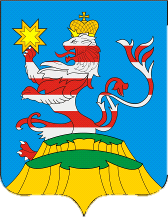 периодическое печатное изданиеПОСАДСКИЙВЕСТНИК2023ноябрь,27,понедельник,№ 48Чăваш РеспубликинСĕнтĕрвăрри муниципаллăокругĕн администрацийĕ Й Ы Ш Ã Н У№Сĕнтĕрвăрри хули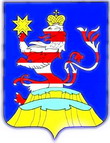 Чувашская РеспубликаАдминистрацияМариинско-Посадского муниципального округаП О С Т А Н О В Л Е Н И Е20.11.2023 № 1492г. Мариинский Посад«Об утверждении Порядка разработки и корректировки прогнозов социально-экономического развития Мариинско-Посадского муниципального округа Чувашской Республики на среднесрочный и долгосрочный периоды»Приложениек постановлению администрации Мариинско-Посадского муниципального округа Чувашской Республики20.11.2023 № 1492Чăваш  РеспубликинСĕнтĕрвăрри муниципаллă округĕн администрацийĕЙ Ы Ш Ă Н У        №Сĕнтĕрвăрри хули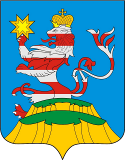 Чувашская  РеспубликаАдминистрацияМариинско-Посадскогомуниципального округа П О С Т А Н О В Л Е Н И Е 16.11.2023  № 1482г. Мариинский  ПосадО внесении изменений  в постановление  администрации  Мариинско-Посадского    муниципального округа Чувашской Республики  от 23.01.2023 № 36 «Об утверждении муниципальной программы Мариинско-Посадского муниципального округа Чувашской Республики «Управление общественными финансами и муниципальным долгом Мариинско-Посадского муниципального округа Чувашской Республики»»О внесении изменений  в постановление  администрации  Мариинско-Посадского    муниципального округа Чувашской Республики  от 23.01.2023 № 36 «Об утверждении муниципальной программы Мариинско-Посадского муниципального округа Чувашской Республики «Управление общественными финансами и муниципальным долгом Мариинско-Посадского муниципального округа Чувашской Республики»»СтатусНаименованиемуниципальной программы (подпрограмм муниципальной программы), основного мероприятияКод бюджетной классификацииКод бюджетной классификацииИсточник финансированияРасходы по годам, тыс. рублейРасходы по годам, тыс. рублейРасходы по годам, тыс. рублейРасходы по годам, тыс. рублейРасходы по годам, тыс. рублейСтатусНаименованиемуниципальной программы (подпрограмм муниципальной программы), основного мероприятияГРБСЦСРИсточник финансирования2023202420252026-20302031-2035123457891011Муниципальная программа«Управление общественными финансами и муниципальным долгом»хЧ400000000всего34 344,37 531,37 584,828 162,528 162,5Муниципальная программа«Управление общественными финансами и муниципальным долгом»хЧ400000000федеральный бюджет4 251,71 570,81 624,38 897,58 897,5Муниципальная программа«Управление общественными финансами и муниципальным долгом»хЧ400000000республиканский бюджет23 229,30000Муниципальная программа«Управление общественными финансами и муниципальным долгом»хЧ400000000бюджет Мариинско-Посадского муниципального округа6 863,35 960,55 960,519 265,019 265,0Муниципальная программа«Управление общественными финансами и муниципальным долгом»хЧ400000000внебюджетные источникиПодпрограммаСовершенствование бюджетной политики и обеспечение сбалансированности бюджет  муниципальной программы «Управление общественными финансами и муниципальным долгом»хЧ410000000всего27 996,02 570,82 624,39 897,59 897,5ПодпрограммаСовершенствование бюджетной политики и обеспечение сбалансированности бюджет  муниципальной программы «Управление общественными финансами и муниципальным долгом»хЧ410000000федеральный бюджет4 251,71 570,81 624,38 897,58 897,5ПодпрограммаСовершенствование бюджетной политики и обеспечение сбалансированности бюджет  муниципальной программы «Управление общественными финансами и муниципальным долгом»хЧ410000000республиканский бюджет23 229,30000ПодпрограммаСовершенствование бюджетной политики и обеспечение сбалансированности бюджет  муниципальной программы «Управление общественными финансами и муниципальным долгом»хЧ410000000бюджет Мариинско-Посадского муниципального округа515,01 000,01 000,01 000,01 000,0ПодпрограммаСовершенствование бюджетной политики и обеспечение сбалансированности бюджет  муниципальной программы «Управление общественными финансами и муниципальным долгом»хЧ410000000внебюджетные источникиОсновное мероприятиеРазвитие бюджетного планирования, формирование бюджета на очередной финансовый год и плановый период903Ч410100000всего280,31 000,01 000,01 000,01 000,0Основное мероприятиеРазвитие бюджетного планирования, формирование бюджета на очередной финансовый год и плановый период903Ч410100000федеральный бюджетОсновное мероприятиеРазвитие бюджетного планирования, формирование бюджета на очередной финансовый год и плановый период903Ч410100000республиканский бюджетОсновное мероприятиеРазвитие бюджетного планирования, формирование бюджета на очередной финансовый год и плановый период903Ч410100000бюджет Мариинско-Посадского муниципального округа280,31 000,01 000,01 000,01 000,0Основное мероприятиеРазвитие бюджетного планирования, формирование бюджета на очередной финансовый год и плановый период903Ч410100000внебюджетные источникиМероприятиеРезервные фонды903Ч410173430Всего280,31 000,01 000,01 000,01 000,0МероприятиеРезервные фонды903Ч410173430федеральный бюджетМероприятиеРезервные фонды903Ч410173430республиканский бюджетМероприятиеРезервные фонды903Ч410173430бюджет Мариинско-Посадского муниципального округа280,31 000,01 000,01 000,01 000,0МероприятиеРезервные фонды903Ч410173430внебюджетные источникиОсновное мероприятиеОсуществление мер финансовой поддержки бюджетов муниципальных районов, городских округов и поселений, направленных на обеспечение их сбалансированности и повышение уровня бюджетной обеспеченности903,974,992,957Ч410400000всего27 715,71 570,81 624,38 897,58 897,5Основное мероприятиеОсуществление мер финансовой поддержки бюджетов муниципальных районов, городских округов и поселений, направленных на обеспечение их сбалансированности и повышение уровня бюджетной обеспеченности903,974,992,957Ч410400000федеральный бюджет4 251,71 570,81 624,38 897,58 897,5Основное мероприятиеОсуществление мер финансовой поддержки бюджетов муниципальных районов, городских округов и поселений, направленных на обеспечение их сбалансированности и повышение уровня бюджетной обеспеченности903,974,992,957Ч410400000республиканский бюджет23 229,3Основное мероприятиеОсуществление мер финансовой поддержки бюджетов муниципальных районов, городских округов и поселений, направленных на обеспечение их сбалансированности и повышение уровня бюджетной обеспеченности903,974,992,957Ч410400000бюджет Мариинско-Посадского муниципального округа234,7Основное мероприятиеОсуществление мер финансовой поддержки бюджетов муниципальных районов, городских округов и поселений, направленных на обеспечение их сбалансированности и повышение уровня бюджетной обеспеченности903,974,992,957Ч410400000внебюджетные источникиМероприятиеОсуществление первичного воинского учета на территориях, где отсутствуют военные комиссариаты, за счет субвенции, предоставляемой из федерального бюджета903Ч410451180всего1 490,51 570,81 624,38 897,58 897,5МероприятиеОсуществление первичного воинского учета на территориях, где отсутствуют военные комиссариаты, за счет субвенции, предоставляемой из федерального бюджета903Ч410451180федеральный бюджет1 490,51 570,81 624,38 897,58 897,5МероприятиеОсуществление первичного воинского учета на территориях, где отсутствуют военные комиссариаты, за счет субвенции, предоставляемой из федерального бюджета903Ч410451180республиканский бюджетМероприятиеОсуществление первичного воинского учета на территориях, где отсутствуют военные комиссариаты, за счет субвенции, предоставляемой из федерального бюджета903Ч410451180бюджет Мариинско-Посадского района муниципального округаМероприятиеОсуществление первичного воинского учета на территориях, где отсутствуют военные комиссариаты, за счет субвенции, предоставляемой из федерального бюджета903Ч410451180внебюджетные источникиМероприятиеПоощрение региональной и муниципальных управленческих команд Чувашской Республики за счет средств дотации (гранта) в форме межбюджетного трансферта, предоставляемой из федерального бюджета бюджетам субъектов Российской Федерации за достижение показателей903, 957, 974, 992Ч410455491всего2 761,2МероприятиеПоощрение региональной и муниципальных управленческих команд Чувашской Республики за счет средств дотации (гранта) в форме межбюджетного трансферта, предоставляемой из федерального бюджета бюджетам субъектов Российской Федерации за достижение показателей903, 957, 974, 992Ч410455491федеральный бюджет2 761,2МероприятиеСубсидии осуществление  мер финансовой поддержки бюджетов муниципальных районов, городских округов и поселений, направленных на обеспечение их сбалансированности и повышение  уровня  бюджетной обеспеченности974Ч4104SА720всего23 464,0МероприятиеСубсидии осуществление  мер финансовой поддержки бюджетов муниципальных районов, городских округов и поселений, направленных на обеспечение их сбалансированности и повышение  уровня  бюджетной обеспеченности974Ч4104SА720федеральный бюджетМероприятиеСубсидии осуществление  мер финансовой поддержки бюджетов муниципальных районов, городских округов и поселений, направленных на обеспечение их сбалансированности и повышение  уровня  бюджетной обеспеченности974Ч4104SА720республиканский бюджет23 229,3МероприятиеСубсидии осуществление  мер финансовой поддержки бюджетов муниципальных районов, городских округов и поселений, направленных на обеспечение их сбалансированности и повышение  уровня  бюджетной обеспеченности974Ч4104SА720бюджет Мариинско-Посадского муниципального округа234,7МероприятиеСубсидии осуществление  мер финансовой поддержки бюджетов муниципальных районов, городских округов и поселений, направленных на обеспечение их сбалансированности и повышение  уровня  бюджетной обеспеченности974Ч4104SА720внебюджетные источникиПодпрограммаОбеспечение реализации муниципальной программы «Управление общественными финансами и муниципальным долгом»992Ч4Э0000000всего6 348,34 960,54 960,518 265,018 265,0ПодпрограммаОбеспечение реализации муниципальной программы «Управление общественными финансами и муниципальным долгом»992Ч4Э0000000федеральный бюджетПодпрограммаОбеспечение реализации муниципальной программы «Управление общественными финансами и муниципальным долгом»992Ч4Э0000000республиканский бюджетПодпрограммаОбеспечение реализации муниципальной программы «Управление общественными финансами и муниципальным долгом»992Ч4Э0000000бюджет Мариинско-Посадского муниципального округа6 348,34 960,54 960,518 265,018 265,0ПодпрограммаОбеспечение реализации муниципальной программы «Управление общественными финансами и муниципальным долгом»992Ч4Э0000000внебюджетные источникиОсновное мероприятиеОсновное мероприятие «Обще программные расходы»992Ч4Э0100000всего6 348,34 960,54 960,518 265,018 265,0Основное мероприятиеОсновное мероприятие «Обще программные расходы»992Ч4Э0100000федеральный бюджетОсновное мероприятиеОсновное мероприятие «Обще программные расходы»992Ч4Э0100000республиканский бюджетОсновное мероприятиеОсновное мероприятие «Обще программные расходы»992Ч4Э0100000бюджет Мариинско-Посадского муниципального округа6 348,34 960,54 960,518 265,018 265,0Основное мероприятиеОсновное мероприятие «Обще программные расходы»992Ч4Э0100000внебюджетные источникиМероприятиеОбеспечение функций муниципальных органов992Ч4Э0100200всего6 348,34 960,54960,518 265,018 265,0МероприятиеОбеспечение функций муниципальных органов992Ч4Э0100200федеральный бюджетМероприятиеОбеспечение функций муниципальных органов992Ч4Э0100200республиканский бюджетМероприятиеОбеспечение функций муниципальных органов992Ч4Э0100200бюджет Мариинско-Посадского муниципального округа6 348,34 960,54 960,518 265,018 265,0МероприятиеОбеспечение функций муниципальных органов992Ч4Э0100200внебюджетные источникиСтатусНаименованиемуниципальной программы (подпрограмм муниципальной программы), основного мероприятияКод бюджетной классификацииКод бюджетной классификацииИсточник финансированияРасходы по годам, тыс. рублейРасходы по годам, тыс. рублейРасходы по годам, тыс. рублейРасходы по годам, тыс. рублейРасходы по годам, тыс. рублейСтатусНаименованиемуниципальной программы (подпрограмм муниципальной программы), основного мероприятияГРБСЦСРИсточник финансирования2023202420252026-20302031-203512345678910ПодпрограммаСовершенствование бюджетной политики и обеспечение сбалансированности бюджета  муниципальной программы «Управление общественными финансами и муниципальным долгом»Ч410000000всего27 996,02 570,82 624,39 897,59 897,5ПодпрограммаСовершенствование бюджетной политики и обеспечение сбалансированности бюджета  муниципальной программы «Управление общественными финансами и муниципальным долгом»Ч410000000федеральный бюджет4 251,71 570,81 624,38 897,58 897,5ПодпрограммаСовершенствование бюджетной политики и обеспечение сбалансированности бюджета  муниципальной программы «Управление общественными финансами и муниципальным долгом»Ч410000000республиканский бюджет23 229,3ПодпрограммаСовершенствование бюджетной политики и обеспечение сбалансированности бюджета  муниципальной программы «Управление общественными финансами и муниципальным долгом»Ч410000000бюджет Мариинско-Посадского муниципального округа515,01 000,01 000,01 000,01 000,0ПодпрограммаСовершенствование бюджетной политики и обеспечение сбалансированности бюджета  муниципальной программы «Управление общественными финансами и муниципальным долгом»Ч410000000внебюджетные источникиОсновное мероприятиеРазвитие бюджетного планирования, формирование бюджета  на очередной финансовый год и плановый период903Ч410100000всего280,31 000,01 000,01 000,01 000,0Основное мероприятиеРазвитие бюджетного планирования, формирование бюджета  на очередной финансовый год и плановый период903Ч410100000федеральный бюджетОсновное мероприятиеРазвитие бюджетного планирования, формирование бюджета  на очередной финансовый год и плановый период903Ч410100000республиканский бюджетОсновное мероприятиеРазвитие бюджетного планирования, формирование бюджета  на очередной финансовый год и плановый период903Ч410100000бюджет Мариинско-Посадского муниципального округа280,31 000,01 000,01 000,01 000,0Основное мероприятиеРазвитие бюджетного планирования, формирование бюджета  на очередной финансовый год и плановый период903Ч410100000внебюджетные источникиМероприятие Резервные фонды903Ч410173430Всего280,31 000,01 000,01 000,01 000,0Мероприятие Резервные фонды903Ч410173430федеральный бюджетМероприятие Резервные фонды903Ч410173430республиканский бюджетМероприятие Резервные фонды903Ч410173430бюджет Мариинско-Посадского муниципального округа280,31 000,01 000,01 000,01 000,0Мероприятие Резервные фонды903Ч410173430внебюджетные источникиМероприятие Резервные фонды903Ч410173430внебюджетные источникиОсновное мероприятие Осуществление мер финансовой поддержки бюджетов муниципальных районов, городских округов и поселений, направленных на обеспечение их сбалансированности и повышение уровня бюджетной обеспеченности992, 974, 957, 903Ч410400000всего27 715,71 570,81 624,38 897,58 897,5Основное мероприятие Осуществление мер финансовой поддержки бюджетов муниципальных районов, городских округов и поселений, направленных на обеспечение их сбалансированности и повышение уровня бюджетной обеспеченности992, 974, 957, 903Ч410400000федеральный бюджет4 251,71 570,81 624,38 897,58 897,5Основное мероприятие Осуществление мер финансовой поддержки бюджетов муниципальных районов, городских округов и поселений, направленных на обеспечение их сбалансированности и повышение уровня бюджетной обеспеченности992, 974, 957, 903Ч410400000республиканский бюджет23 229,3Основное мероприятие Осуществление мер финансовой поддержки бюджетов муниципальных районов, городских округов и поселений, направленных на обеспечение их сбалансированности и повышение уровня бюджетной обеспеченности992, 974, 957, 903Ч410400000бюджет Мариинско-Посадского муниципального округа234,7Основное мероприятие Осуществление мер финансовой поддержки бюджетов муниципальных районов, городских округов и поселений, направленных на обеспечение их сбалансированности и повышение уровня бюджетной обеспеченности992, 974, 957, 903Ч410400000внебюджетные источникиМероприятиеПоощрение региональной и муниципальных управленческих команд Чувашской Республики за счет средств дотации (гранта) в форме межбюджетного трансферта, предоставляемой из федерального бюджета бюджетам субъектов Российской Федерации за достижение показателей903, 957, 974, 992Ч410455491всего2 761,2МероприятиеПоощрение региональной и муниципальных управленческих команд Чувашской Республики за счет средств дотации (гранта) в форме межбюджетного трансферта, предоставляемой из федерального бюджета бюджетам субъектов Российской Федерации за достижение показателей903, 957, 974, 992Ч410455491федеральный бюджет2 761,2Осуществление первичного воинского учета на территориях, где отсутствуют военные комиссариаты, за счет субвенции, предоставляемой из федерального бюджета992Ч410451180всего1 490,51 570,81 624,38 897,58 897,5Осуществление первичного воинского учета на территориях, где отсутствуют военные комиссариаты, за счет субвенции, предоставляемой из федерального бюджета992Ч410451180федеральный бюджет1 490,51 570,81 624,38 897,58 897,5Осуществление первичного воинского учета на территориях, где отсутствуют военные комиссариаты, за счет субвенции, предоставляемой из федерального бюджета992Ч410451180республиканский бюджетОсуществление первичного воинского учета на территориях, где отсутствуют военные комиссариаты, за счет субвенции, предоставляемой из федерального бюджета992Ч410451180бюджет Мариинско-Посадского муниципального округаОсуществление первичного воинского учета на территориях, где отсутствуют военные комиссариаты, за счет субвенции, предоставляемой из федерального бюджета992Ч410451180внебюджетные источникиМероприятиеСубсидии на осуществление мер финансовой поддержки  бюджетов   муниципальных районов, городских округов и поселений, направленных на обеспечение  их сбалансированности и повышение  уровня  бюджетной обеспеченности974Ч4104SA720всего23 464,0МероприятиеСубсидии на осуществление мер финансовой поддержки  бюджетов   муниципальных районов, городских округов и поселений, направленных на обеспечение  их сбалансированности и повышение  уровня  бюджетной обеспеченности974Ч4104SA720федеральный бюджетМероприятиеСубсидии на осуществление мер финансовой поддержки  бюджетов   муниципальных районов, городских округов и поселений, направленных на обеспечение  их сбалансированности и повышение  уровня  бюджетной обеспеченности974Ч4104SA720республиканский бюджет23 229,3МероприятиеСубсидии на осуществление мер финансовой поддержки  бюджетов   муниципальных районов, городских округов и поселений, направленных на обеспечение  их сбалансированности и повышение  уровня  бюджетной обеспеченности974Ч4104SA720бюджет Мариинско-Посадского муниципального округа234,7МероприятиеСубсидии на осуществление мер финансовой поддержки  бюджетов   муниципальных районов, городских округов и поселений, направленных на обеспечение  их сбалансированности и повышение  уровня  бюджетной обеспеченности974Ч4104SA720внебюджетные источникиМероприятиеСубсидии на осуществление мер финансовой поддержки  бюджетов   муниципальных районов, городских округов и поселений, направленных на обеспечение  их сбалансированности и повышение  уровня  бюджетной обеспеченности974Ч4104SA720Чăваш РеспубликинСĕнтĕрвăрри муниципаллă округĕн администрацийĕЙ Ы Ш Ă Н У №Сĕнтĕрвăрри хули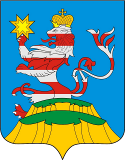 Чувашская РеспубликаАдминистрацияМариинско-Посадскогомуниципального округа П О С Т А Н О В Л Е Н И Е 21.11.2023 № 1508г. Мариинский ПосадО ликвидации муниципального предприятия «Мариинско-Посадский гвоздильный завод»О ликвидации муниципального предприятия «Мариинско-Посадский гвоздильный завод»Иванов А.П.- управляющий делами администрации Мариинско-Посадского муниципального округа - начальника отдела организационно - контрольной работы, председатель ликвидационной комиссииАндреева А.С.-главный специалист отдела земельных и имущественных отношений администрации Мариинско-Посадского муниципального округа, секретарь комиссииЧлены комиссии:Члены комиссии:Можаев В.А.Первый заместитель главы администрации Мариинско-Посадского муниципального округа– начальник Управления по благоустройству и развитию территорий Цветкова О.В.-начальник отдела юридической службы администрации Мариинско-Посадского муниципального округаКарпова Е.Е.-начальник муниципального казенного учреждения «Централизованная бухгалтерия» Мариинско-Посадского муниципального округаКраснова С.Ю.- начальник отдела земельных и имущественных отношений администрации Мариинско-Посадского муниципального округа, Михайлова О.Н.- главный специалист отдела экономики, промышленности и инвестиционной деятельности администрации Мариинско-Посадского муниципального округа№ п\пНаименование мероприятияСрокисполненияОтветственные лицаПримечание1.Опубликовать в журнале «Вестник государственной регистрации», Федресурс информацию о ликвидации МП МПГЗ и о порядке, и сроке заявления требований его кредитораминезамедлительно после уведомления уполномоченного государственного органа для внесения в Единый государственный реестр юридических лиц уведомления о ликвидацииликвидационная комиссиястатья 63 Гражданского кодекса Российской Федерации, с учетом сроков окончания полномочий2.Письменно уведомить кредиторовв течение 10 рабочих дней со дня вступления в силу постановления о ликвидацииликвидационная комиссия3.Письменно направить дебиторам требования о выплате денежных средствв течение 10 рабочих дней со дня вступления в силу постановления о ликвидацииликвидационная комиссия4.Провести инвентаризацию имущества ликвидируемого учрежденияв течение 15 рабочих дней со дня вступления в силу постановления о ликвидацииликвидационная комиссиястатья 12 Федерального закона № 129 «О бухгалтерском учете»5.Предупредить работников о предстоящем увольнении с соблюдением трудовых и социальных гарантийне менее чем за два месяца до увольненияликвидационная комиссия6.Составить промежуточный ликвидационный баланс в соответствии с действующими правилами ведения бухгалтерского учета и отчетности с приложением перечня имущества ликвидируемого учреждения, а также перечня требований, предъявленных кредиторами и результаты их рассмотрения, и уведомить регистрирующий орган по форме Р 15001после окончания срока для предъявления требований кредиторовликвидационная комиссияпункт 2 статьи 63 Гражданского кодекса Российской Федерации,промежуточный ликвидационный баланс7.Проведение расчетов с кредиторами первой и второй очередив течение одного месяца со дня утверждения промежуточного ликвидационного балансаликвидационная комиссиястатья 63, статья 64 Гражданского кодекса Российской Федерации8.Проведение расчетов с кредиторами третьей и четвертой очередипо истечении месяца со дня утверждения промежуточного ликвидационного балансаликвидационная комиссиястатья 63, статья 64 Гражданского кодекса Российской Федерации9.Составить ликвидационный баланс в соответствии с действующими правилами ведения бухгалтерского учета и отчетностипосле расчетов с кредиторамиликвидационная комиссияпункт 5 статьи 63 Гражданского кодекса Российской Федерации10.Направление в регистрирующий орган уведомления о завершении процесса ликвидациив течение 10 календарных дней после утверждения ликвидационного баланса с учетом статьи 21 Федерального закона от 08.08.2001 № 129 -ФЗ «О государственной регистрации юридических лиц и индивидуальных предпринимателей»ликвидационная комиссияпункт 1 статьи 21 Госпошлина в размере установленном ст. 333.33 Налоговым кодексом Российской Федерации11.Предоставить Учредителю свидетельство об исключении юридического лица из Единого государственного реестра юридических лицликвидационная комиссияНаименованиеАдресместонахожденияКадастровый номерПлощадь, кв.мБалансовая / остаточная стоимость на 01.01.2020, тыс.руб.Чăваш РеспубликинСĕнтĕрвăрри муниципаллă округĕн администрацийĕЙ Ы Ш Ă Н У № Сĕнтĕрвăрри хулиЧувашская РеспубликаАдминистрацияМариинско-Посадскогомуниципального округа П О С Т А Н О В Л Е Н И Е 21.11.2023 № 1509г. Мариинский ПосадГлава Мариинско-Посадского муниципального округа 
 В.В. Петровп/пНаименование кредитораИННСумма неисполненных денежных обязательств и (или) обязательных платежей, руб.Оплачено за счет средств бюджета Мариинско-Посадского муниципального округаИтого:N п/пПеречень мероприятийед. измеренияФактическое значениеСроки исполнения1.Объем субсидии предоставленной на погашение задолженности2.Сумма задолженности, погашенная за счет средств субсидий, руб.Показатель результативности (стр. 2/стр. 1)ИтогоЧăваш РеспубликинСĕнтĕрвăрри муниципаллă округĕн администрацийĕЙ Ы Ш Ă Н У №Сĕнтĕрвăрри хулиЧувашская РеспубликаАдминистрацияМариинско-Посадскогомуниципального округа П О С Т А Н О В Л Е Н И Е 23.11.2023 № 1542г. Мариинский Посад«О Межведомственной комиссии по повышению устойчивости социально-экономического развития Мариинско-Посадского муниципального округа Чувашской Республики»«О Межведомственной комиссии по повышению устойчивости социально-экономического развития Мариинско-Посадского муниципального округа Чувашской Республики»«О Межведомственной комиссии по повышению устойчивости социально-экономического развития Мариинско-Посадского муниципального округа Чувашской Республики»Петров Владимир Владимирович-глава Мариинско-Посадского муниципального округа Чувашской Республики (председатель комиссии);Можаев Вячеслав Анатольевич-первый заместитель главы администрации Мариинско-Посадского муниципального округа-начальник Управления по благоустройству и развитию территорий (заместитель председателя комиссии);Венедиктова Галина Владимировна-ведущий специалист - эксперт отдела экономики, промышленности и инвестиционной деятельности администрации Мариинско-Посадского муниципального округа Чувашской Республики (секретарь комиссии);Карама Ленар Зелфинасович-прокурор Мариинско-Посадского района (по согласованию);Хориков Владимир Валентинович-начальник Отдела МВД РФ по Мариинско-Посадскому району (по согласованию)Агашева Надежда Николаевна-главный государственный налоговый инспектор отдела урегулирования задолженности физических лиц Управления Федеральной налоговой службы по Чувашской Республике (по согласованию);Белова Ринаида Пантелеймоновна-начальник отдела социальной защиты населения Мариинско-Посадского района КУ "Центр предоставления мер социальной поддержки" Минтруда Чувашии (по согласованию)Григорьев Владимир Ианович-начальник отдела КУ ЦЗН Чувашской Республики Минтруда Чувашии в Мариинско-Посадском районе (по согласованию)Мухина Полина Львовна-представитель Клиентской службы (на правах группы) в Мариинско - Посадском муниципальном округе ОП и СС по Чувашской РеспубликеСергеева Елена Михайловна-заместитель начальника финансового отдела Мариинско-Посадского муниципального округа Чувашской Республики (по согласованию);Михайлова Ольга Николаевна-и.о. начальник отдела экономики, промышленности и инвестиционной деятельности Мариинско-Посадского муниципального округа Чувашской РеспубликиЧăваш РеспубликинСĕнтĕрвăрри муниципаллă округĕн администрацийĕЙ Ы Ш Ă Н У №Сĕнтĕрвăрри хулиЧувашская РеспубликаАдминистрацияМариинско-Посадскогомуниципального округа П О С Т А Н О В Л Е Н И Е 23.11.2023 № 1519г. Мариинский ПосадО проведении аукциона по продаже земельных участков, находящихся в государственной неразграниченной собственностиО проведении аукциона по продаже земельных участков, находящихся в государственной неразграниченной собственностиПериодическое печатное издание «Посадский вестник»Адрес редакции и издателя:429570, г. Мариинский Посад, ул. Николаева, 47E-mail: marpos@cap.ruУчредители – муниципальные образования Мариинско-Посадского районаСтоимость- бесплатноГлавный редактор: А.П. ИвановВерстка: И.А. ЛьвоваТираж 30 экз. Формат А3